ლევან საყვარელიძის სახელობის დაავადებათა კონტროლისა და საზოგადოებრივი ჯანმრთელობის ეროვნული ცენტრიძირითადი მიღწევებიდა გამოწვევები2013-2017 თბილისი2018დაავადებათა კონტროლისა და საზოგადოებრივი ჯანმრთელობის ეროვნული ცენტრის გენერალური დირექტორის მიმართვაძვირფასო მეგობრებო!ცენტრის ამოცანების სათანადო დონეზე განხორციელების საწინდარს ძლიერი მატერიალურ-ტექნიკური ბაზა, თანამედროვე დონეზე აღჭურვილი ლაბორატორიები და, რაც მთავარია, მაღალკვალიფიციური ადამიანური რესურსი წარმოადგენს, რაც საშუალებას იძლევა, რომ მეცნიერულ მტკიცებულებებზე დაფუძნებული ინფორმაციის საფუძველზე, საზოგადოებრივი ჯანმრთელობის საფრთხეებისადმი მზადყოფნის და დროული რეაგირების გზით, სწორად და დროულად განხორციელდეს გადამდებ და არაგადამდებ დაავადებათა პრევენცია, მიმდინარეობდეს მუდმივი მონიტორინგი, მცირდებოდეს გარემო და სხვა ქცევითი რისკ-ფაქტორებით გამოწვეული ზიანი.2018 წელს დასრულდა ცენტრის სტრატეგიით (2013-2017) განსაზღვრული განვითარების ხუთწლიანი ციკლი. წინამდებარე დოკუმენტი წარმოადგენს ამ პერიოდის ძირითადი მიღწევებისა და გამოწვევების მოკლე მიმოხილვას, მას საფუძვლად  ცენტრის ყოველწლიური ანგარიშები დაედო. რა თქმა უნდა, დოკუმენტი სრულად ვერ ასახავს დაავადებათა კონტროლისა და საზოგადოებრივი ჯანმრთელობის ეროვნული ცენტრის ყველა მიღწევას თუ მის წინაშე მდგარ პრობლემას, თუმცა მასში ყველა მნიშვნელოვანი ქვაკუთხედი არის მოცემული. აქვე მადლობას ვუხდით დაავადებათა კონტროლისა და საზოგადეობრივი ჯანმრთელობის ეროვნული ცენტრის თითოეულ თანამშრომელს ცენტრის რთულ საქმიანობაში შეტანილი წვლილისთვის და იმედს ვიტოვებთ, რომ შემდგომ წლებშიც გავაგრძელებთ ინოვაციებისა და საზოგადოებრივი ჯანდაცვის სფეროზე ორიენტირებული ინიციატივების დანერგვას, რათა კიდევ უფრო უკეთესად ვიმოქმედოთ  ჩვენი ცოდნით - საზოგადოების ჯანმრთელობის სამსახურში, რაც ხელს შეუწყობს საზოგადოებრივ მოძრაობას ჯანმრთელი საქართველოსთვის.          საუკეთესო სურვილებით,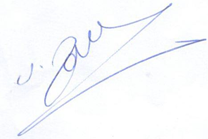 ამირან გამყრელიძე, მედიცინის მეცნიერებათა დოქტორი, პროფესორიდაავადებათა კონტროლისა და საზოგადოებრივი ჯანმრთელობის ეროვნული ცენტრის გენერალური დირექტორიგადამდები დაავადებებით განპირობებული ავადობის, შეზღუდული      შესაძლებლობებისა და სიკვდილიანობის შემცირებაიმუნიზაციაჩატარდა მოსახლეობის კვლევა   ცოდნის, პრაქტიკისა და ქცევის შესწავლის მიზნით, რომლის საფუძველზე შემუშავებული იქნა საქართველოს იმუნიზაციის  კომუნიკაციის ეროვნული სტრატეგია  2017 – 2021;შეიქმნა  ადამიანის პაპილომავირუსის  საწინააღმდეგო ვაქცინაციის დანერგვის კომუნიკაციის სტრატეგიული გეგმა  2017-2019 წლისთვის; შემუშავდა წითელას, წითურას და თანდაყოლილი წითურას სინდრომის ელიმინაციის ეროვნული სამოქმედო გეგმადაინერგა 4 ახალი ვაქცინა (როტავირუსული, პნევმოკოკური, პოლიომიელიტის ინაქტივირებული ჰექსავალენტური, პოლიომიელიტის ორალური ბივალენტური)ქალაქებში თბილისში და ქუთაისში, აჭარისა და აფხაზეთის ავტონომიურ რესპუბლიკებში დაიწყო 2008-2009 წელს დაბადებული გოგონების იმუნიზაცია  ადამიანის პაპილომავირუსული ინფექციის  საწინააღმდეგო ვაქცინითგრიპის სეზონისთვის მზადყოფნის მიზნით ყოველწლიურად ტარდება რისკ-ჯგუფების იმუნიზაცია, ფართოვდება მოცვის არეალი; ქვეყანაში შენარჩუნებულია გრიპისმაგვარი დაავადებების ეპიდზედამხედველობა საყრდენი ბაზებით, ქვეყანაში მიმდინარეობს მუდმივი მონიტორინგიანტირაბიული ვაქცინებითა და შრატით (იმუნოგლობულინი) უწყვეტი მომარაგების ფონზე, 1980 წლის შემდეგ, პირველად, ზედიზედ სამი წლის განმავლობაში  შენარჩუნდა ადამიანთა ცოფით დაავადების ნულოვანი მაჩვენებელიცოფის შემთხვევების რაოდენობა, საქართველო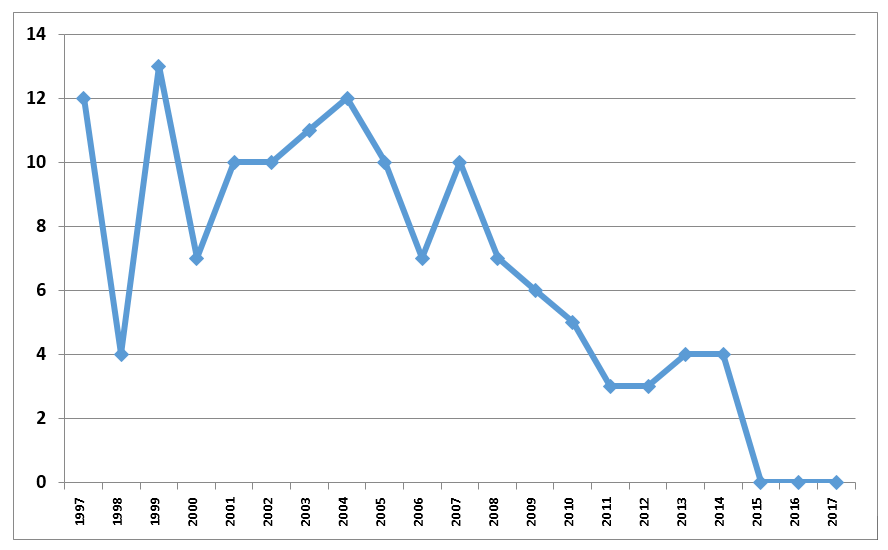 პოლიომიელიტისა და წითელა/წითურას  ერადიკაციის პროგრამის ხელშეწყობის და აცრებით მოცვის მაჩვენებლების გაუმჯობესების მიზნით   ხორციელდება იმუნიზაციის დამხმარე ზედამხედველობის რეგულარული ვიზიტები სამედიცინო დაწესებულებების დონეებზეპირველად სახელმწიფოს მიერ განახლდა „ცივი ჯაჭვის“ ინფრასტრუქტურის დაახლოებით 30%ჩატარდა წითელას და წითურას საწინააღმდეგო ვაქცინაციასთან მიმართებაში სამედიცინო პერსონალის და უფროსი ასაკის მოსახლეობის კვლევა   ცოდნის, პრაქტიკისა და ქცევის შესწავლის მიზნითყოველწლიურად აპრილის ბოლო კვირაში ტარდება ევროპის იმუნიზაციის კვირეული ყველა მუნიციპალიტეტის პირველადი ჯანდაცვის ექიმებისა და ეპიდემიოლოგებისთვის პერიოდულად ტარდება პრაქტიკული ტრენინგები იმუნიზაციის საკითხებზეშეიქმნა მობილური ტელეფონის და ვებ-აპლიკაცია მშობლებისათვის ვაქცინაციის შესახებგანახლდა იმუნიზაციის მართვის ელექტრონული მოდული და გაუმჯობესდა მისი ანალიტიკური შესაძლებლობებიჩატარდა იმუნიზაციით მოცვის კვლევა ქვეყნის მასშტაბითყოველწლიურად იზრდება მოცვის მაჩვენებლები, თუმცა ზრდის დინამიკის მიუხედავად, ვერ იქნა მიღწეული ყველა ანტიგენის მიმართ სამიზნე 95%-იანი მოცვის მაჩვენებლები ეპიდზედამხედველობა გადამდებ დაავადებებზექვეყნის ტერიტორიაზე გადამდები დაავადებების შეკავების მიზნის, დამტკიცდა:  ებოლას ვირუსით გამოწვეული დაავადების შეკავების სპეციალური რეაგირების გეგმა; ინფექციურ დაავადებებზე, მათ შორის, განსაკუთრებით საშიში პათოგენებით გამოწვეულ დაავადებებზე, ეპიდზედამხედველობის ინტეგრირებული ეროვნული სისტემის ფუნქციონირების წესი; ყირიმ-კონგოს ჰემორაგიული ცხელების ეპიდაფეთქების მართვისა და პრევენციის მიზნით გასატარებელ ღონისძიებათა გეგმა; ცოფის პრევენციის მიზნით 2014-2018 წლებში გასატარებელი მულტისექტორული ღონისძიებები; საქართველოში C ჰეპატიტის ელიმინაციის  2016-2020 წლების ეროვნული სტრატეგია, ტბ და აივ სტრატეგიები; ანტიმიკრობული  რეზისტენტობის ეროვნული სტრატეგია, ზიკა ვირუსის ზედამხედველობის სისტემა (კოღოს აქტიური გავრცელების პერიოდებში ტარდებოდა უპრეცენდენტო მასშტაბების სადეზინსექციო სამუშაოები)რეგულარულად ხორციელდებოდა C ჰეპატიტის ელიმინაციის 2016-2020 წლების სტრატეგიის შესრულების მონიტორინგი; 2017 წლის 1 ნოემბერს, ბრაზილიაში, ქ. სან პაულოში, ჰეპატიტების მსოფლიო სამიტზე საქართველოს მიენიჭა ევროპის რეგიონის „NOhep Visionary“ წოდება, დამტკიცდა  „C ჰეპატიტის სკრინინგი“ - კლინიკური მდგომარეობის მართვის სახელმწიფო სტანდარტი (პროტოკოლი), შეიქმნა და დაინერგა C ჰეპატიტის  სკრინინგის ელექტრონული მოდული2015 წელს საქართველოში ჩატარდა C ჰეპატიტის სეროპრევალენტობის პოპულაციური კვლევაHCV რნმ+ - გავრცელება და რაოდენობები რეგიონებისა და ქალაქების მიხედვით (2015 წლის C ჰეპატიტის სეროპრევალენტობის პოპულაციური კვლევის მონაცემები)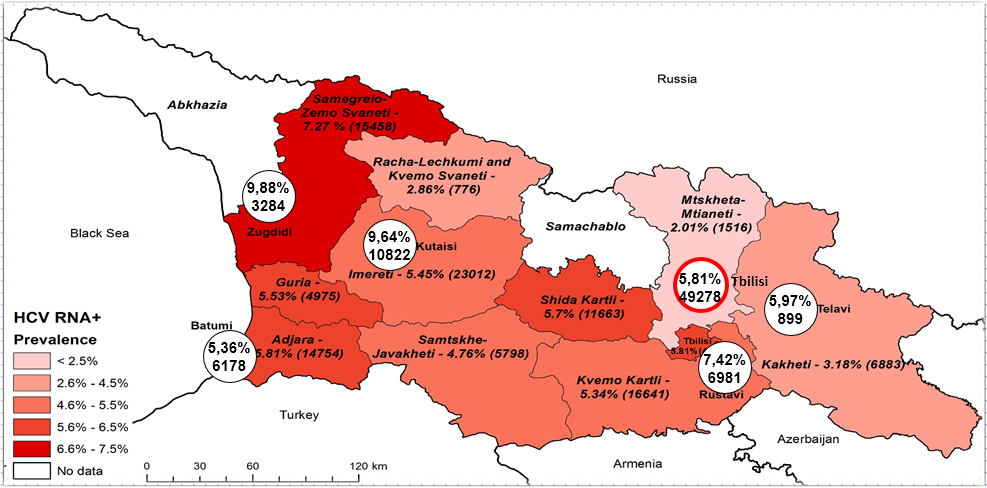 შემუშავდა აივ ინფექციისა და სიფილისის დედიდან შვილზე გადაცემის ელიმინაციის სტრატეგია და სამოქმედო გეგმა; ორსულთა და თანდაყოლილ სიფილისზე დამყარდა შემთხვევაზე დაფუძნებული ანგარიშგებასაქართველო ინარჩუნებს  პოლიომიელიტისგან და ადგილობრივი მალარიისგან  თავისუფალი ტერიტორიის სტატუსს (2013 წლიდან საქართველოში არ დაფიქსირებულა მალარიის ადგილობრივი გადაცემის შემთხვევა)ქვეყანაში დაიწყო 5-9 წლის ასაკის ბავშვთა პროფილაქტიკური და სამკურნალო დეჰელმინთიზაცია. როტავირუსული ვაქცინაციის დაწყების შემდეგ, 5 წლამდე ასაკის ბავშვთა კონტინგენტში დაფიქსირდა როტავირუსული დიარეების ხვედრითი წილის კლება მალარიის ინციდენტობა 100000 მოსახლეზეN. gonorrhoeae-ს ანტიმიკრობულ რეზისტენტობაზე დამყარდა საყრდენი ბაზებით ზედამხედველობა; თბილისის ხუთ და რუსთავის ერთ კლინიკაში პირველად ჩატარდა ანტიმიკრობული რეზისტენტობის მომენტალური პრევალენტობის კვლევა (მპკ)წითელასა და წითურას ადგილობრივი გადაცემის შეკავების მიზნით პერმანენტულად მიმდინარეობს იმუნიზაციის გაფართოებული ღონისძიებებიწითელას ინციდენტობა 100000 მოსახლეზე2014 წლიდან აღინიშნება ყირიმ -კონგოს ჰემორაგიული ცხელების ინციდენტობის კლებაყირიმ -კონგოს ჰემორაგიული ცხელება, ინციდენტობა 100000 მოსახლეზე, საქართველოქვეყნის რამდენიმე რეგიონში სეზონურად მიმდინარეობს ინსექტიციდით (სოლფაკი) სადეზინსექციო სამუშაოები საცხოვრებელ და არასაცხოვრებელ შენობებში გამოვლენილია ტულარემიის ახალი კერა იმერეთის რეგიონშიქვეყნის მასშტაბით საზოგადოებრივი ჯანდაცვის ცენტრების სპეციალისტები გადამზადდნენ ტუბერკულოზის ეპიდზედამხედველობის ახალი მოთხოვნების შესაბამისადმიმდინარეობს დაავადებათა კონტროლისა და საზოგადოებრივი ჯანმრთელობის ეროვნული ცენტრისა და ბუნდესვერის მიკრობიოლოგიის ინსტიტუტის გადამდებ დაავადებათა მეთვალყურეობის ერთობლივი პროექტი, რომლის ფარგლებში პირველად განხორციელდა სპეციფიური მოლეკულური და სეროლოგიური  მარკერებით ტკიპისმიერი ენცეფალიტის ვირუსის გავრცელების კვლევა, სხვადასხვა გარემო და კლინიკურ ნიმუშებში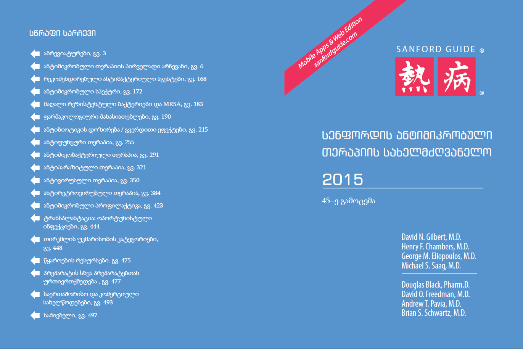 2015 წელს ქართულ ენაზე ითარგმნა და გამოიცა სენფორდის ანტიმიკრობული თერაპიის სახელმძღვანელო  საზოგადოებრივი ჯანმრთელობის რისკებზე მზადყოფნა და რეაგირება ეპიდემიებზე, პანდემიებზე და ბიოლოგიურ ინციდენტებზე დარგობრივი რეაგირების გეგმის განახლებაGHSA მინისტერიალებში და სხვა მაღალი დონის შეხვედრებში მონაწილეობა, რეალურ დროში ზედამხედველობის სამოქმედო პაკეტის ბილატერალური შეხვედრის თავმჯდომარეობარეალურ დროში ეპიდზედამხედველობის სამოქმედო პაკეტის ფარგლებში პირველი საერთაშორისო შეხვედრა საქართველოში, “ერთიანი ჯანმრთელობის” ეგიდითინფექციის გავრცელების პოტენციური წყაროს ან გადამდები დაავადებებით ინფიცირების რისკის ქვეშ მყოფი შემოსული/გასული მგზავრების შესახებ შეტყობინებების ოპერატიული მიმოცვლა, როგორც ჯანმოსთან, ასევე - სხვადასხვა ქვეყნებთანჯანმრთელობის საერთაშორისო წესების ძირითადი შესაძლებლობების ყოველწლიური მონიტორინგი  ჯანმო-ს პროექტში „Voices of the Region” მონაწილეობალუგარის ცენტრის სიმძლავრეების გამოყენებადადასტურებულია ძროხის ყვავილის პირველი შემთხვევა სამეგრელოში ჯილეხზე საეჭვო, მაგრამ დაუდასტურებელი ნიმუშების 41% აღმოჩნდა Parapox ვირუსით გამოწვეული ინფექციაამრ-ზე ინფორმაცია დამუშავდა და გამოქვეყნდა CAESAR  წლის ანგარიშშიგამოვლინდა მაღალი რეზისტენტობა გრამ-უარყოფით მიკრობებში (ESBL)პირველად დაინერგა კარბაპენემების მონიტორინგი ბაქტერიულ იზოლატებზეშესწავლილია რეზისტენტობის მექანიზმი და გამოვლინდა Neisseria gonorhoaea-ს რეზისტენტული  შტამები (მულტირეზისტენტული, ფტორქილონოლები)ვირუსული პნევმონიების დიაგნოზის შემთხვევები, კვლევის თანამედროვე ბაქტერიული/მოლეკულური მეთოდით აღმოჩნდა ბაქტერიული ეტიოლოგიის და დადებით იყო Streptococcus pneumonia-ზეგამოვლინდა ჯილეხის ნიადაგური აქტიური კერების მომატება 15%-მდე (10% ისტორიულად). შესაბამისად გაიზარდა დაავადების რისკი, როგორც ცხოველებში, ასევე ადამიანებშიგამოვლინდა ტულარემიის ახალი კერა ქვემო ქართლის რეგიონშიპირველად საქართველოში იზოლირდა Cl. dificille კლინიკური ნიმუშიდანდადგინდა ქვეყანაში გავრცელებული ლეპტოსპიროზის სახეობებიEscherichia coli (STEC) ტოქსიურობის მარკერების (stx1/stx2/eae/Ehly) დადგენადადგინდა Salmonella spp., Shigella spp. და შიგატოქსინ მაპროდუცირებელი Escherichia coli  (STEC) გენეტიკური პროფილები პულსირებად ველში გელ ელექტროფორეზის (PFGE) მეშვეობით, რაც ეპიდაფეთქების აღმოჩენის და წყაროს იდენტიფიცირების საშუალებას იძლევა დაინერგა წითელა/წითურას სექვენირება, დადგინდა წითელას შემთვევის გენოტიპი - D8აღმოჩენილია შიგელას და სალმონელას ახალი სეროტიპებიGARP (Genetic Algorithm for Rule-set Production) საშუალებით მოხდა სხვადასხვა დაავადების, გადამტანისა და ვექტორის გავრცელების პროგნოზირება და ეკოლოგიური ნიშის მოდელირება; დაწყებულია GIS გეოგრაფიულ მონაცემთა ბაზების შექმნაჩატარდა საქართველოში გავრცელებული კოღოების იდენტიფიკაცია სექვენირებაზე დაფუძვნებული ახალი მოლეკულური მეთოდის - დნმ შტრიხკოდირების გამოყენებით. 50 გენომური თანმიმდევრობა ატვირთულია საერთაშორისო მონაცემთა ბაზაში BOLD Systemsსაერთაშორისო მონაცემთა ბაზაში NCBI ატვირთულია Y. pestis, B. anthracis და Brucella შტამების გენომური თანმიმდევრობებიარაგადამდები დაავადებებით განპირობებული ავადობის, შეზღუდული შესაძლებლობებისა და სიკვდილიანობის შემცირება       ზედამხედველობა არაგადამდებ დაავადებებზედამტკიცდა არაგადამდები დაავადებების პრევენციისა და კონტროლის ეროვნული   სტრატეგია და 2017-2020 წლების სამოქმედო გეგმა; მომზადდა „კიბოს კონტროლის ეროვნული სტრატეგიის“ განახლებული ვერსია და „2017–2020 სამოქმედო გეგმა“; შეიქმნა არაგადამდებ დაავადებათა პრევენციისა და კონტროლის ქვეყნის ინტერსექტორალური საკოორდინაციო საბჭო; დამტკიცდა ონკოლოგიის ეროვნული საბჭოამოქმედდა ჯანმრთელობის ხელშეწყობის სახელმწიფო პროგრამამომზადდა პერინატალური ჯანმრთელობის ორი ანგარიში გაუმჯობესდა რეპროდუქციული ასაკის ქალთა და 5 წლამდე ასაკის ბავშვთა სიკვდილის შემთხვევათა აქტიური ეპიდზედამხედველობა შეიქმნა თამბაქოს ჯგუფი; გაძლიერდა თამბაქოს კონტროლი, მიმდინარეობდა ახალი საკანონმდებლო ცვლილებების შემუშავებასა და დანერგვაში მონაწილეობა; მიმდინარეობს მუშაობა თამბაქოს კონტროლის სახელმწიფო სამოქმედო გეგმის ძირითადი მიმართულებების აღსრულების მიმართულებით; კვირაში 7 დღე ფუნქციონირებს თამბაქოს „ცხელი ხაზი“საქართველო შერჩეულ იქნა მსოფლიოს 15 ქვეყანას შორის (ერთადერთი ქვეყანა ევროპის რეგიონიდან), როგორც ჯანმოს თამბაქოს კონტროლის ჩარჩო კონვენციის „FCTC2030 პარტნიორი ქვეყანა“; ხორციელდება პროექტი „თამბაქოზე მოთხოვნის შემცირების მიზნით შემუშავებული საკანონმდებლო ცვლილებების დამტკიცების და აღსრულების მხარდაჭერა საქართველოში“; ამოქმედდა თამბაქოზე თავის დანებების მობილური აპლიკაცია „თავს ვანებებ“თამბაქოზე თავის დანებების მოკლე კონსულტირებისა და თამბაქოზე დამოკიდებულების მკურნალობის საკითხებში გადამზადდა პირველადი ჯანდაცვის ექიმებიარაგადამდები დაავადებებისა და მათი რისკ-ფაქტორების, როგორც ჩვევითი, ასევე ბიოლოგიური, გავრცელების შესწავლის მიზნით განმეორებით ჩატარდა STEPs კვლევა  მესამედ ჩატარდა თამბაქოს გლობალური სასკოლო კვლევა (GYTS) ჩატარდა რეპროდუქციული ასაკის ქალთა სიკვდილიანობის კვლევა (RAMOS)ჩატარდა ალკოჰოლის, თამბაქოსა და სხვა ნარკოტიკის მოხმარების შემსწავლელი ევროპის სასკოლო კვლევა (ESPAD)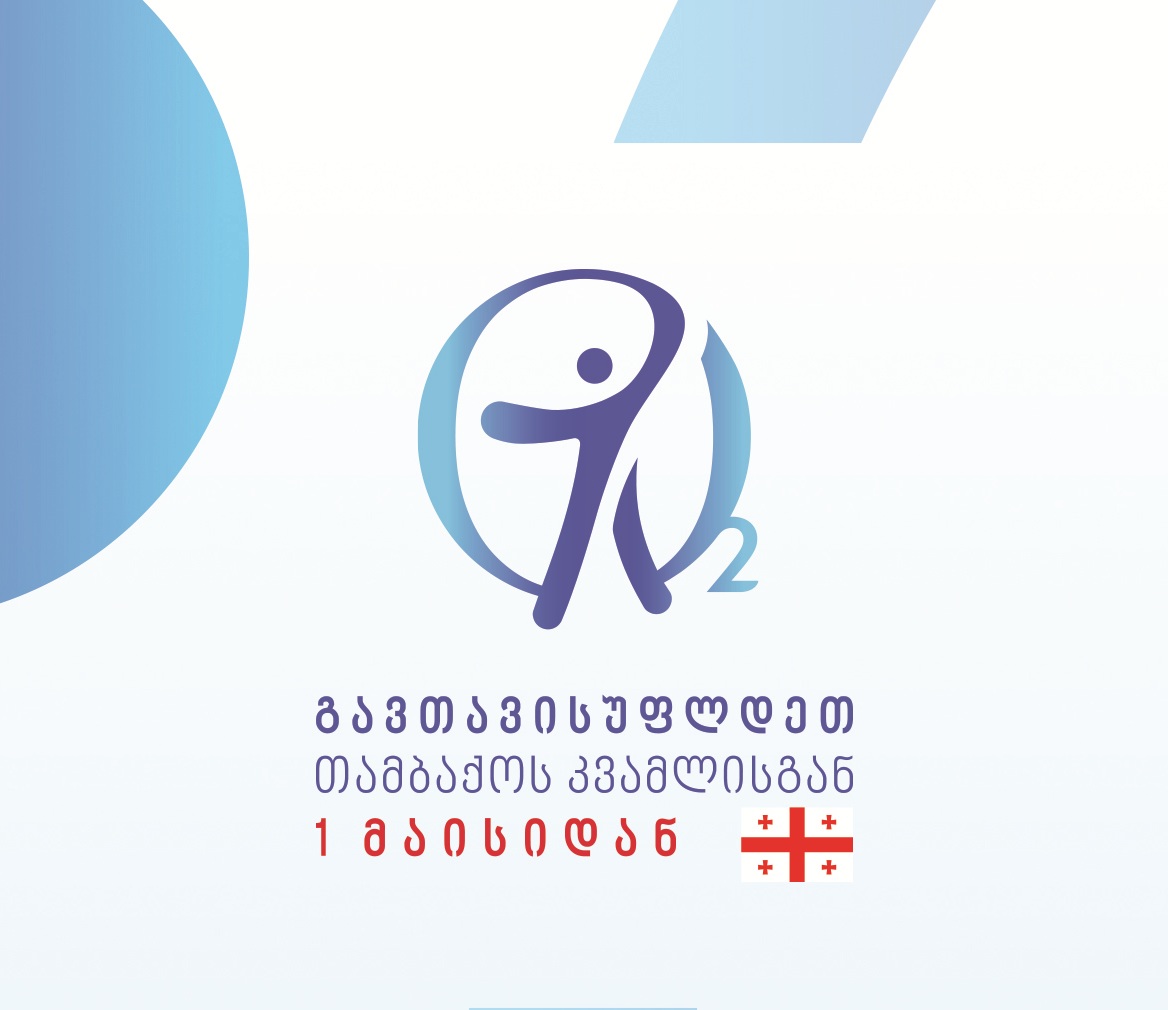 ჩატარდა იოდის ეროვნული კვლევა, რომლის შედეგებმაც დაადასტურა უნივერსალური იოდირების პროგრამის ეფექტურობა და იოდდეფიციტის დამარცხება მიმდინარეობს პროექტი „მიკრონუტრიენტთა დეფიციტის ზედამხედველობის გაძლიერება“ - სენტინელური ბაზებით ზედამხედველობაგანხორციელდა პროექტი „ცოდნის, დამოკიდებულებისა და პრაქტიკის შეფასება არაგადამდებ დაავადებათა პრევენციისა და კონტროლის თვალსაზრისით ჯანდაცვის პირველადი რგოლის დონეზე თბილისსა და კახეთში“.განხორციელდა ბავშვთა სიმსუქნის ეპიდზედამხედველობის ინიციატივის (COSI) კვლევაგანხორციელდა თვისობრივი კვლევა ადრეული ქორწინების საკითხებზეხორციელდება განმეორებითი კვლევა იმ ბავშვებში, ვისაც 2015 წელს ტყვიის მაღალი შემცველობა დაუფიქსირდათ სისხლში  შეიქმნა და ფუნქციონირებს ფბ გვერდები - თამბაქოს მოხმარების პრევენცია, მე ვარ დონორი, ფიზიკური აქტივობა, გამიგე, ჯანსაღი კვება, ალკოჰოლი, C ჰეპატიტი        გარემოს საზიანო ზემოქმედებისა და ქცევითი რისკ-ფაქტორების შეფასება       და კორექცია მოსახლეობის ჯანმრთელობის სტატუსის გაუმჯობესების            მიზნით         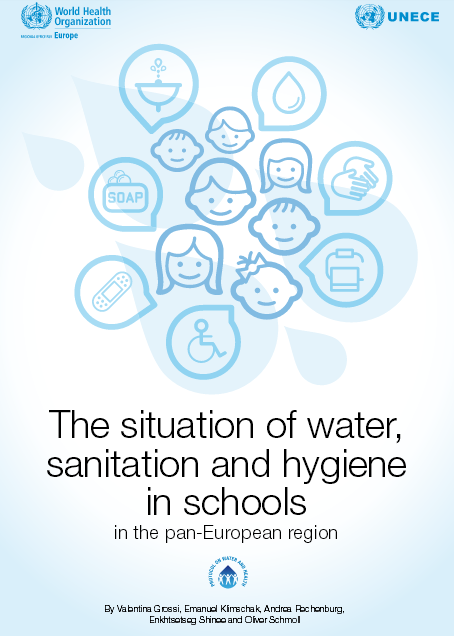 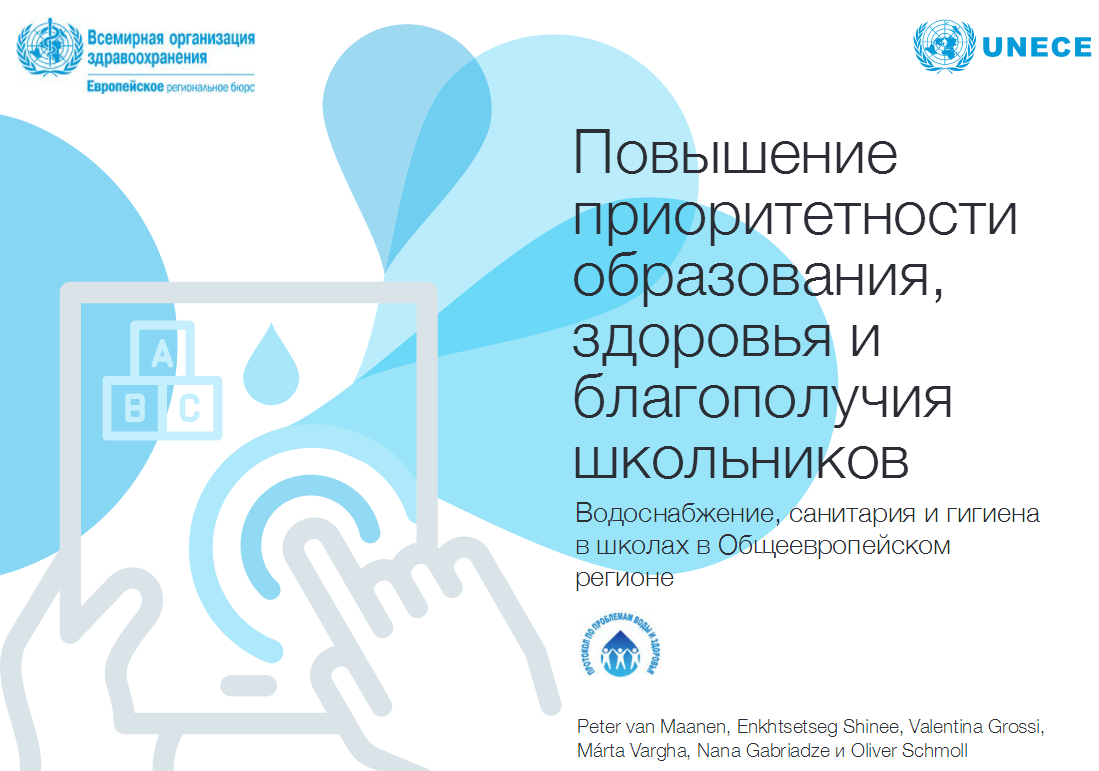 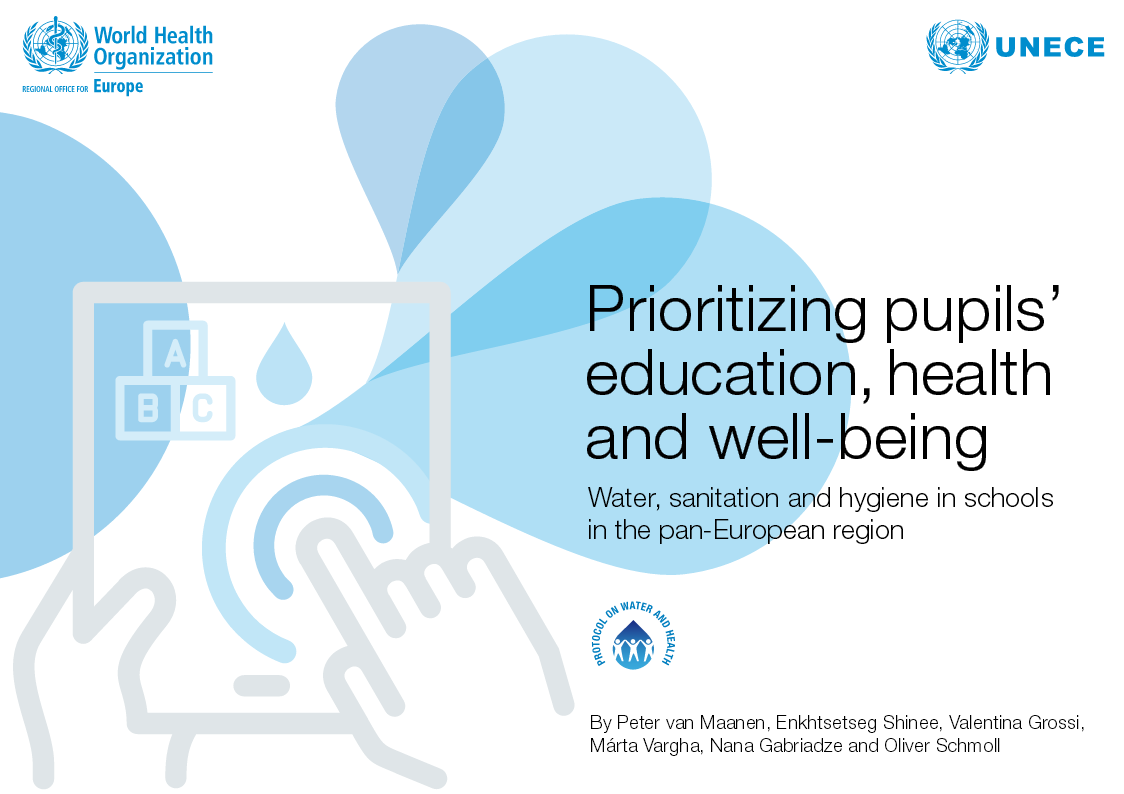 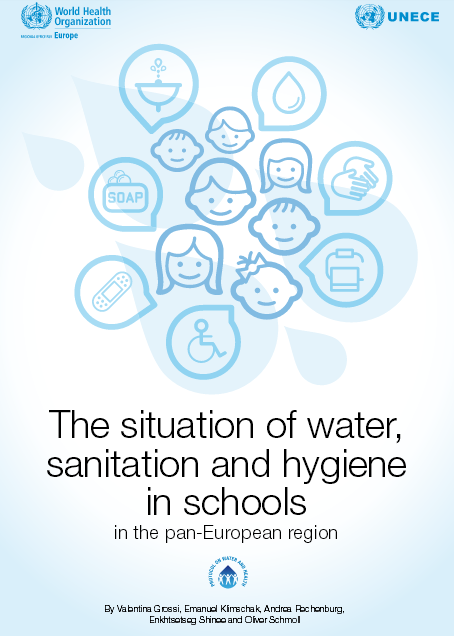 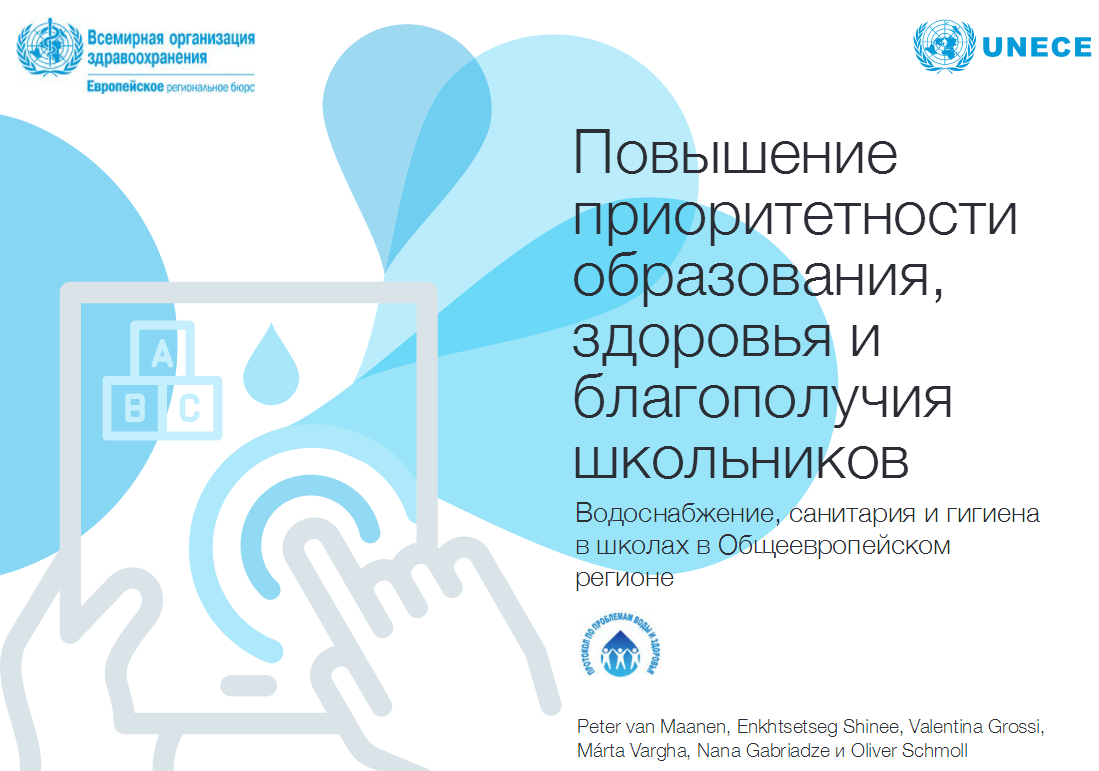 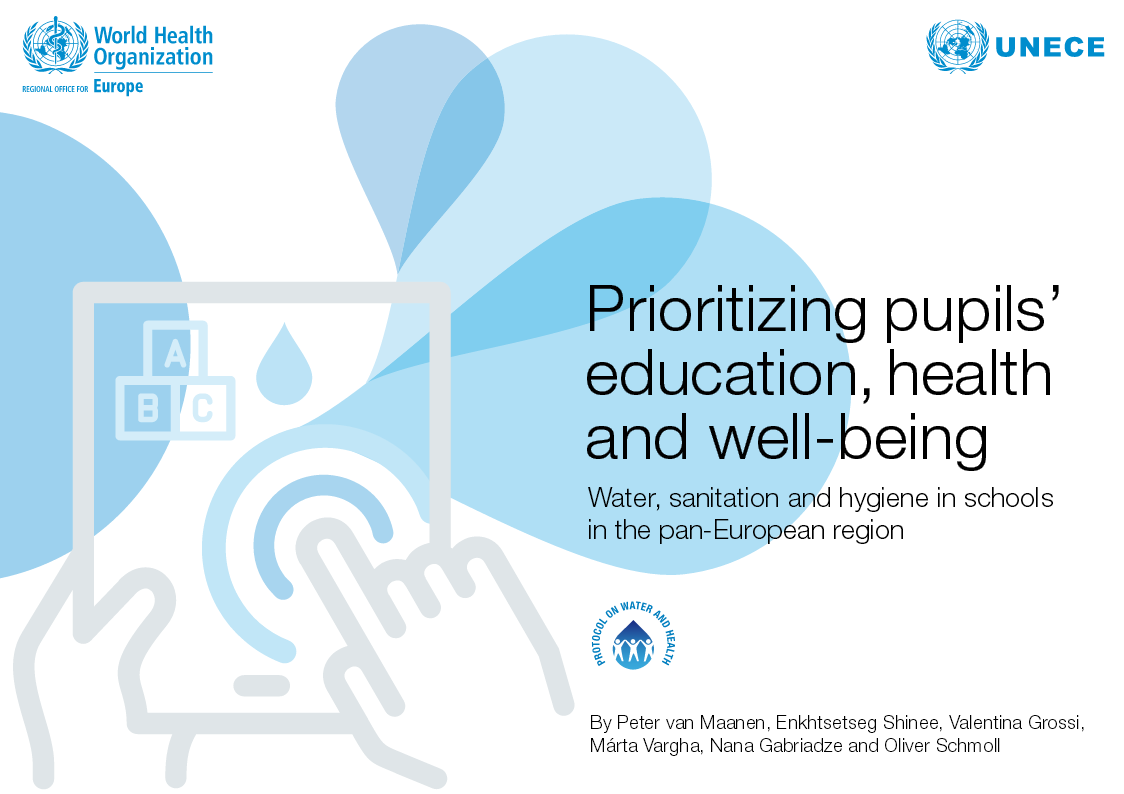 შეიქმნა პირველი ქართულენოვანი საშიში ქიმიური ნივთიერებების რეგისტრი და გამოიცა ქიმიური უსაფრთხოების ტერმინთა განმარტებითი ლექსიკონიჯანმო-სთან თანამშრომლობით გამოიცა 3 პუბლიკაციაშეიქმნა გარემოს ჯანმრთელობის პროექტების მართვის სამუშაო ჯგუფი           გამოყენებითი და ფუნდამენტური ბიოსამედიცინო  და             ბიოტექნოლოგიური სამეცნიერო კვლევების პოტენციალი    განხორციელდა აქტივობები GHOST ტექნოლოგიის დანერგვის მიმართულებით C ჰეპატიტის ეპიდზედამხედველობის გაუმჯობესებისათვის დაინერგა ყირიმ-კონგოს ჰემორაგიული ცხელებისა და ჰანტა ვირუსების საწინააღმდეგო ანტისხეულების დეტექციის მეთოდი Magpix, Luminex აპარატის გამოყენებითწარმატებით დაინერგა ლეპტოსპიროზის საწინააღმდეგო ანტისხეულების დეტექციის მიკროაგლუტინაციის (MAT) მეთოდი დაინერგა ანტიბიოტიკორეზისტენტობის გენების დეტექციის რამდენიმე მეთოდიგანხორციელდა წითელა/წითურას, როტავირუსებისა და გრიპის ვირუსების გენოტიპების დადგენა სანგერის სექვენირების მეთოდითსაერთაშორისო მონაცემთა ბაზაში მოხდა NCBI B. anthracis და Brucella ქართული შტამების გენომური თანმიმდევრობების ატვირთვა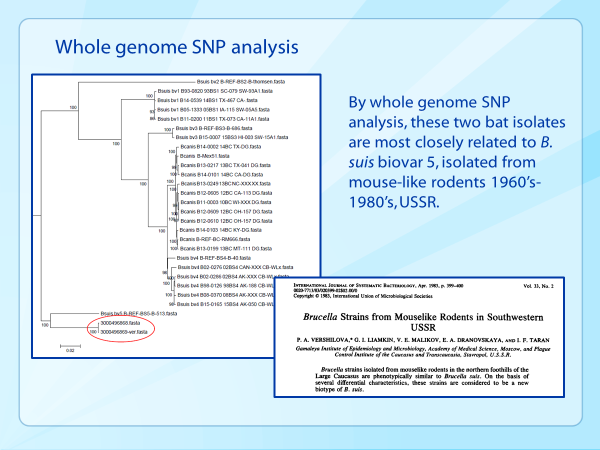 განხორციელდა CCHF ვირუსის სრული S სეგმენტის სექვენირებამოხდა საქართველოს სხვადასხვა რეგიონში გამოყოფილი მცენარეული პათოგენის Ralstonia solanacearum იზოლატების სრული გენომის გაშიფვრააღმოჩენილ იქნა ჯილეხის ახალი ნიადაგური კერები ქვემო ქართლის 18 სოფელში, სულ 33 აქტიური ნიადაგური კერაგაიზარდა აზერბაიჯანის მოსაზღვრე რეგიონში ჯილეხის ეკოლოგიის შესწავლისას ნიადაგური კერების აქტივობის გამოვლენა   ზოონოზური დაავადებების სეროპრევალენტობის შესწავლისას ცხოველებში გამოვლინდა ჯილეხის საწინააღმდეგო ვაქცინაციის ეფექტურობის ხანმოკლე პერიოდი  (6 თვე) პირველად საქართველოში შემუშავდა კარბაპენემ რეზისტენტული ენტერობაქტერიების (CRE) ინფექციებზე კლინიკური ზედამხედველობის სისტემამოხდა აზერბაიჯანის მოსაზღვრე რეგიონიდან გამოყოფილი ჯილეხის შტამების  ფენოტიპურ და გენეტიკურ დონეზე შესწავლაგანხორციელდა GARP მოდელირების საშუალებით ჯილეხის გავრცელების რისკ ფაქტორების შესწავლა, ანალიზი და ჯილეხის ნიადაგური კერების აქტივობის შესწავლა ნიადაგის ტიპების მიხედვითცენტრმა მიიღო ევროკავშირის პროგრამის MediPIET-ის სატრეინინგო ბაზისათვის სავალდებულო კრიტერიუმების დაკმაყოფილების დამადასტურებელი სერტიფიკატიაღმოჩენილ იქნა ტულარემიის ახალი კერა ქვემო ქართლის რეგიონშიპირველად მოხდა ზოონოზური დაავადებების სეროპრევალენტობის შესწავლა პროფესიულ ჯგუფში (ვეტერინარებსა და ფერმერებში) და შინაურ ცხოველებში (ძაღლი, ცხვარი, ძროხა)პირველად საქართველოში შესწავლილია HIV-Bartonella კოინფექციაპირველად დადგინდა მაღალი რეზისტენტობის განმსაზღვრელი ნიუ-დელის მეტალო-ბეტალაქტამაზას მაპროდუცირებელი-NDM Klebsiella pneumonia-სა და Acinetobacter baumannii-ის შტამების  არსებობა  აჭარაში; დადგინდა, რომ საქართველოში გავრცელებულია NDM-5 like, ST-395 ტიპის შტამებიპირველად მსოფლიოში Bartonella taylorii გამოვლინდა, როგორც ადამიანის პათოგენი ბრუცელაზე PCR დადებითი 4  ნიმუშიდან კულტურა გამოიყო ორ სხავდასხვა სახეობის ღამურაში. ფენოტიპურად ღამურის ბრუცელას ეს სახეობა არ ემთხვევა არცერთ აქამდე აღწერილ ბრუცელას სახეობას ხუთი წლის განმავლობაში ცენტრის სპეციალისტების მიერ დაცულია 3 სადოქტორო და 1 სამაგისტრი ნაშრომი, გამოქვეყნდა 98 სამეცნიერო  სტატია, 264 აბსტრაქტი/პოსტერი, 201 სხვადასხვა სახის საგანმანათლებლო მასალა,   ეპიდბიულეტენის 43 ნომერსაზოგადოებრივი ჯანმრთელობის რეგიონული სამსახურების მართვა-სამედიცინო სტატისტიკის წარმოებაქვეყნის მასშტაბით დაინერგა შემთხვევაზე ორიენტირებული ანგარიშგების სისტემა სტაციონარული და ამბულატორიული დაწესებულებებისათვის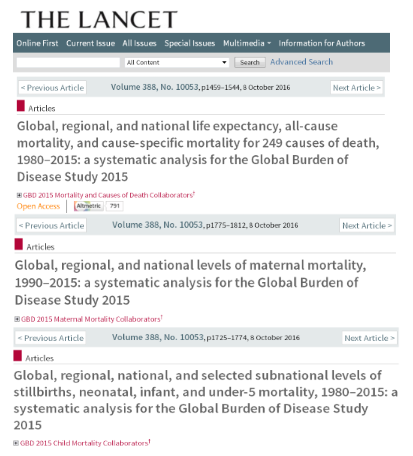 ქვეყნის მასშტაბით დაინერგა კიბოს პოპულაციური რეგისტრი, მომზადდა და გამოიცა  კიბოს პოპულაციური რეგისტრის სამი წლის შედეგების ანალიზიქვეყნის მასშტაბით ამოქმედდა ორსულთა და ახალშობილთა მეთვალყურეობის ელექტრონული მოდული ("დაბადების რეგისტრი")ხორციელდებოდა დაბადება/გარდაცვალების აღრიცხვიანობის სისტემის ადმინისტრირებაეპიდზედამხედველობის სახელმწიფო პროგრამის ფარგლებში მოხდა საზ. ჯანდაცვის რაიონული ცენტრები ჩართვა სიკვდილის არაიდენტიფიცირებული მიზეზების წილის შემცირების პროცესში ვერბალური აუტოფსიის მეთოდის გამოყენებითყოველწლიურად მზადდება და გამოიცემა  სტატისტიკური ცნობარი „ჯანმრთელობის დაცვა, საქართველო" და მისი მოკლე ვერსია  ქართულ და ინგლისურ ენებზე2017 წელს მომზადდა და ჯანმოს მიერ გამოიცა პუბლიკაციები „საქართველოს ჯანმრთელობის მდგომარეობისა და კეთილდღეობის პროფილი“ და „საქართველოს ჯანმრთელობის მდგომარეობისა და კეთილდღეობის მოკლე მიმოხილვა“გაფორმდა ურთიერთშეთანხმების მემორანდუმი ვაშინგტონის უნივერსიტეტის ჯანმრთელობის გაზომვებისა და შეფასების ინსტიტუტთან, რომლის ფარგლებში ჟურნალში „The Lancet“  გამოქვეყნდა 9 სტატია  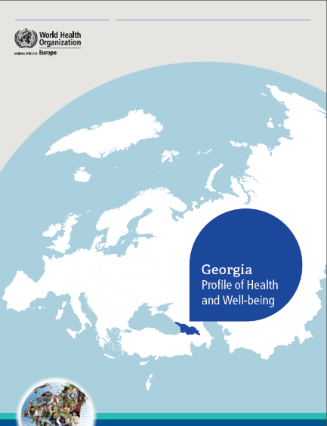 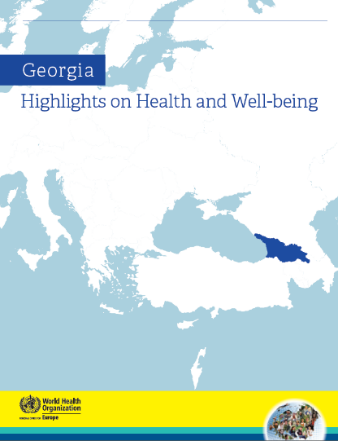 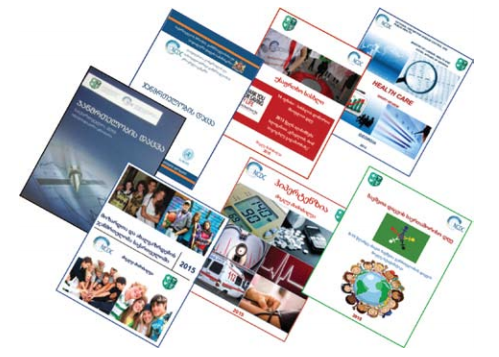 საინფორმაციო ტექნოლოგიები და მასთან დაკავშირებული საკითხებიცენტრი გადავიდა ერთიან ციფრულ ცხელ ხაზზე 116 001დაინერგა 3CX ვიდეო კონფრენციების სისტემამოხდა ახალ ელ. ფოსტის სისტემაზე გადასვლაცენტრმა ადმინისტრირებაში გადმოიბარა მომხმარებელთა მართვის ერთიანი ელექტრონული სისტემა 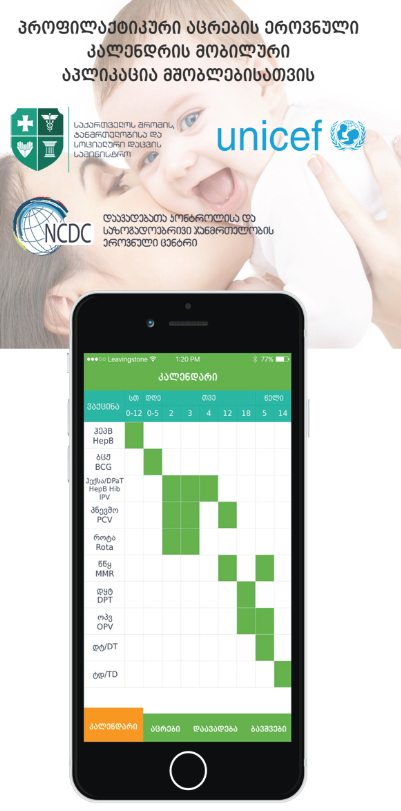 კლასიფიკატორების მოდული გადმოვიდა დკსჯეც  ადმინისტრირებაში  შეიქმნა სასაწყობე (ლოჯისტიკური) მოდული და დაიწყო მისი დანერგვა მთელი ქვეყნის მასშტაბითშეიქმნა მულტიფუნქციური SMS ძრავი და მოხდა მისი ექსპლუატაციაში გაშვებაშეიქმნა C ჰეპატიტის ელექტრონული სკრინინგ მოდული და მოხდა მისი მთელი ქვეყნის მასშტაბით დანერგვა, წინა წლებში ჩატარებული სკრინინგების მონაცემთა მობილიზაცია შეიქმნა ლაბორატორიული ინფორმაციის მენეჯმენტის სისტემის (LIMS) საცდელი მოდული შეიქმნა შიდსის პრევენციული სისტემა განახლდა სისხლის დონორთა ბაზაგანახლდა ცენტრის ვებ გვერდი მოხდა GIS-ის ლიცენზიების განახლება ჯანმრთელობის დაცვის სახელმწიფო პროგრამების ძირითადი        აქტივობებისახელმწიფოს მიერ გლობალური ფონდიდან გადმობარებულ იქნა ტუბერკულოზის და შიდსის სამკურნალო პირველი რიგის (სრულად) და მეორე რიგის მედიკამენტების (25%) შესყიდვის ვალდებულებაიმუნიზაციის სახელმწიფო პროგრამის ფარგლებში დაინერგა C ჰეპატიტის დიაგნოზის მქონე პირების ვაქცინაცია  B ჰეპატიტის და გრიპის საწინააღმდეგო ვაქცინებით შეიქმნა და დაინერგა C ჰეპატიტის სკრინინგის ელექტრონული მოდული, რომელშიც განხორციელდა წინა წლებში ჩატარებული სკრინინგების მონაცემთა მობილიზაცია; გაფართოვდა C ჰეპატიტის სკრინინგული კვლევის მომსახურების მომწოდებელთა სპექტრი; გაიზარდა C ჰეპატიტის სკრინინგით მოცვის არეალი; დაინერგა აივ ინფექცია/შიდსზე ტანდემ-ტესტირება  C ჰეპატიტზე სკრინინგთან ერთადგანახლდა დონორთა ერთიანი ელექტრონული ბაზა;  ყველა სისხლის ბანკისა და სისხლის ტრანსფუზიის განმახორციელებელი სამედიცინო დაწესებულებისთვის სავალდებულო გახდა სისხლის დონორთა ერთიან ელექტრონულ ბაზაში მონაწილეობა; განხორციელდა ფოკუს-ჯგუფების კვლევა უანგარო რეგულარული დონორობის მოტივაციური ფაქტორების გამოსავლენად; უანგარო დონაციათა სტიმულირების მიზნით პროგრამაში ჩაიდო დაფინანსების წამახალისებელი მექანიზმებიკერძო-სახელმწიფო და საერთაშორისო პარტნიორობის ფარგლებში 14 სამეანო-ნეონატალური სერვისის მიმწოდებელი სამედიცინო დაწესებულება აღიჭურვა ახალშობილთა სმენის სკრინინგის აპარატებით, რომლის შედეგად გაფართოვდა ახალშობილთა სმენის პირველადი სკრინინგის მოცვის არეალი; ამოქმედდა   დღენაკლულთა რეტინოპათიის სკრინინგის პილოტიქვეყნის მასშტაბით სრულად დაინერგა ნახველის/საკვლევი მასალის ტრანსპორტირების ახალი სქემა შპს „საქართველოს ფოსტის“ მეშვეობით; 15 სამედიცინო დაწესებულებაში დაიწყო ჯინ ექსპერტ კვლევების პილოტური პროექტისოფლის ექიმებს ორგანიზებული სკრინინგისათვის გადაეცათ პაპ-ტესტის აღებისთვის საჭირო აღჭურვილობა და მიეცათ შესაძლებლობა თავად განახორციელონ პაპ-ტესტის აღება და რეფერალი სერვისის მიმწოდებელ კლინიკაშირუტინულად დაიწყო საქართველოს შავიზღვისპირა საკურორტო ზონაში (აჭარის, გურიისა და სამეგრელოს რეგიონები) ტრანსმისიური დაავადებების გადამტანების საწინააღმდეგო პროფილაქტიკური ღონისძიებებისახელმწიფომ გადმოიბარა საყრდენი ბაზებით გრიპზე ზედამხედველობის ვალდებულება; გაფართოვდა გრიპის ვაქცინაციით მოცვაგაიზარდა ეპილეფსიის დიაგნოსტიკისადმი გეოგრაფიული ხელმისაწვდომობა2013 წლიდან დაავადებათა კონტროლის და საზოგადოებრივი ჯანმრთელობის ეროვნული ცენტრი წარმოადგენს შიდსთან, ტუბერკულოზსა და მალარიასთან ბროლის გლობალური ფონდის საქართველოსათვის გამოყოფილი გრანტების ძირითად მიმღებ ორგანიზაციასსაქართველოში აივ/შიდსის პრევენციის, მკურნალობისა და მოვლის ღონისძიებების გაძლიერება და მდგრადობის უზრუნველყოფა  დაინერგა შიდსის პრევენციის თანამედროვე ეფექტიანი მიდგომები, გაძლიერდა შიდსისა და ტუბერკულოზის სამკურნალო ბაზები, უზრუნველყოფილია უნივერსალური ხელმისაწვდომობა; ზიანის შემცირების პროგრამების არეალის გაფართოებადანერგილი პროგრამების შედეგად შემცირდა სარისკო ქცევები, როგორც მსმ პოპულაციაში, ისე კომერციულ სექს-მუშაკებში, პარალელურად გაიზარდა აივ ტესტირებაზე მიმართვიანობის რიცხვისაქართველოში გამოვლენილი აივ-ინფექციის ახალ შემთხვევათა დინამიკა წლების მიხედვით წყარო: ინფექციური პათოლოგიის, შიდსისა და კლინიკური იმუნოლოგიის სამეცნიერო-პრაქტიკული ცენტრი; http://aidscenter.ge/epidsituation_geo.html         ანტირეტროვირუსულ (არვ) მკურნალობაზე დამყოლობის მაჩვენებლის მიხედვით საქართველო  რეგიონში პირველ ადგილზეა; საუკეთესო მაჩვენებელი აქვს ქვეყანას არვ მკურნალობის დაწყებიდან 12 თვის შემდეგ პროგრამაში ჩართულ მოზრდილ და პედიატრიულ პაციენტთა დაყოვნების მხრივსაქართველომ, რეგიონში პირველმა დაიწყო ექსპოზიციის წინა არვ მკურნალობის პროგრამა (PrEP) მსმ-ებისათვისტუბერკულოზის ყველა ფორმის ხარისხიან დიაგნოსტიკასა და მკურნალობაზე საყოველთაო ხელმისაწვდომობის მდგრადობის უზრუნველყოფა  უკანასკნელი შვიდი წლის განმავლობაში (2010-2016) გამოვლინდა და ეფექტიანი მკურნალობა მიეწოდა 35 000-ზე მეტ ტბ პაციენტსტუბერკულოზზე სავარაუდო ყველა შემთხვევაში პაციენტები უზრუნველყოფილნი არიან საჭირო გამოკვლევებითა და დიაგნოსტიკური საშუალებებით; მთელი ქვეყნის მასშტაბით გამოიყენება სწრაფი დიაგნოსტიკის მეთოდი GeneXpert აპარატების მეშვეობითტუბერკულოზით დაავადებული ყველა პაციენტი, მათ შორის ტუბერკულოზის რეზისტენტული ფორმის მქონე პირები, უზრუნველყოფილნი არიან ხარისხიანი მედიკამენტებითდაინერგა ტუბერკულოზით დაავადებული პაციენტების კონტაქტების ეპიდკვლევისა და მათი სპეციალიზებულ სამედიცინო დაწესებულებაში რეფერალის ახალი მეთოდოლოგიაპაციენტთა 83%-მა წარმატებით დაასრულა ტბ მკურნალობა; ამოქმედდა ვიდეომეთვალყურეობით თერაპია; მოქმედებს პაციენტთა ფულადი წახალისებატუბერკულოზის რეგისტრირებული შემთხვევებიხარისხის კონტროლი ადგილობრივ და საერთაშორისო ორგანიზაციებთან თანამშრომლობა 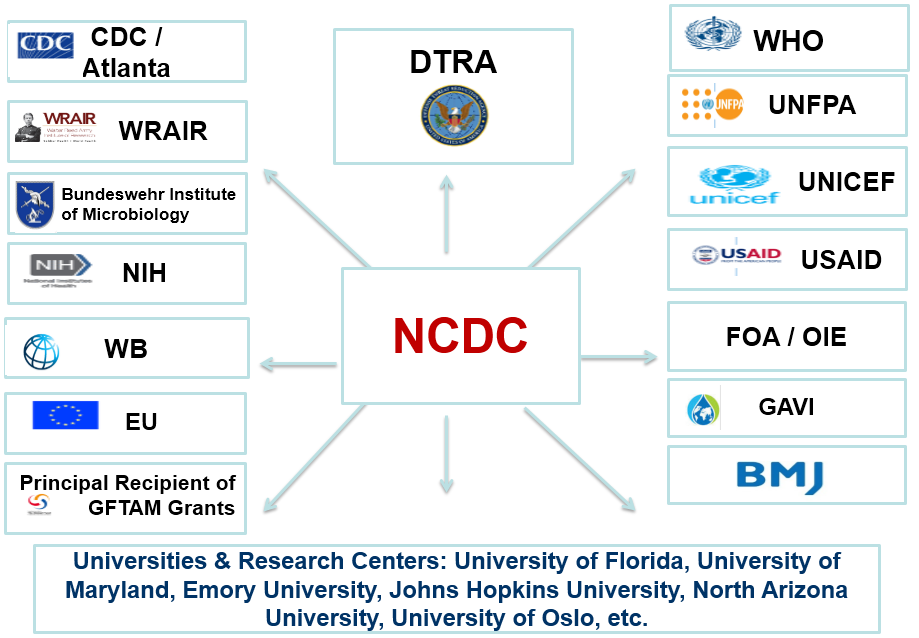 საქართველო პირველად იქნა არჩეული ჯანმრთელობის მსოფლიო ორგანიზაციის აღმასრულებელ კომიტეტში 2017-2020 წწ ვადით2017 წლის  28-29 ნოემბერს საქართველოში პირველად ჩატარდა SCRC სხდომასაქართველო დასახელდა ლიდერად BMJ-ის პროექტის ფარგლებში რეგიონის ქვეყნებს შორის რეგისტრირებული მომხმარებლების რაოდენობის მიხედვით საერთაშორისო ცნობადობის გაზრდის მიზნით მომზადდა და დაიბეჭდა ცენტრის მინი-ბუკლეტი ინგლისურ ენაზე, მოკლე საინფორმაციო ფურცლები (fact sheets) ქვეყანაში საზ. ჯანდაცვის პრიორიტეტულ მიმართულებებზე, რომელიც ჯანმოს ევროპის რეგიონული დირექტორის მიერ წარმატებულ პრაქტიკად შეფასდა, ცენტრის 20 წლის იუბილესადმი მიძღვნილი ბროშურა ადმინისტრაციული საქმიანობა2016 წლის 14-18 ნოემბერს ჩატარდა დაავადებათა კონტროლისა და საზოგადოებრივი ჯანმრთელობის ეროვნული ცენტრის 20 წლისთავისადმი მიძღვნილი საიუბილეო ღონისძიებები: საერთაშორისო სამეცნიერო კონფერენცია „საზოგადოებრივი ჯანმრთელობა და გლობალური ჯანმრთელობის უსაფრთხოება: მომავლის ხედვა“; არაგადამდებ დაავადებათა პრევენციისა და კონტროლის ქვეყნის საკოორდინაციო საბჭოს გაფართოებული სხდომა; ანტიბიოტიკების შესახებ ინფორმირებულობის მსოფლიო კვირეულისადმი მიძღვნილი პრესკონფერენცია; ეროვნული ანტიმიკრობული რეზისტენტობის ზედამხედველობის ქსელის სამუშაო შეხვედრა; აშშ ჯანმრთელობისა და ადამიანური სერვისების დეპარტამენტის მდივნის მოადგილე გლობალურ საკითხებში, ელჩი ჯიმი კოლკერის და ქალბატონი კარენ მეთიუსის ვიზიტი ლუგარის ცენტრში; იერსინიების მე-12 საერთაშორისო კონგრესი; დკსჯეც-ის საიუბილეო საღამო.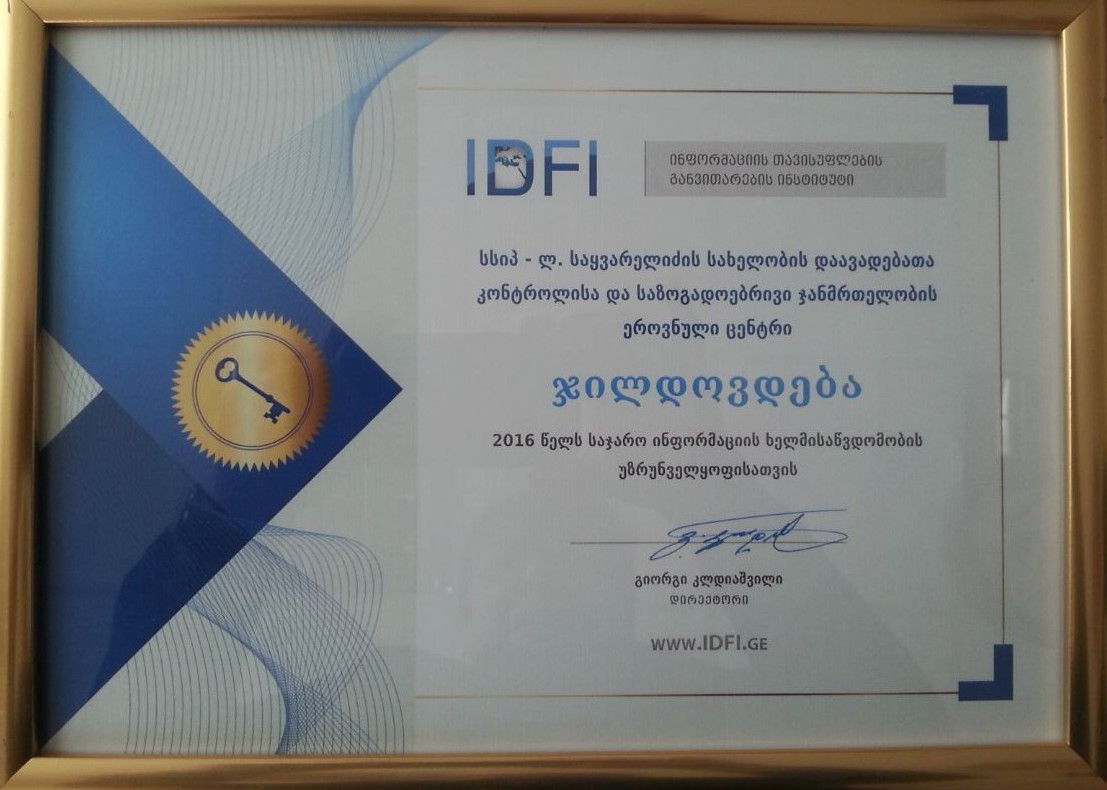 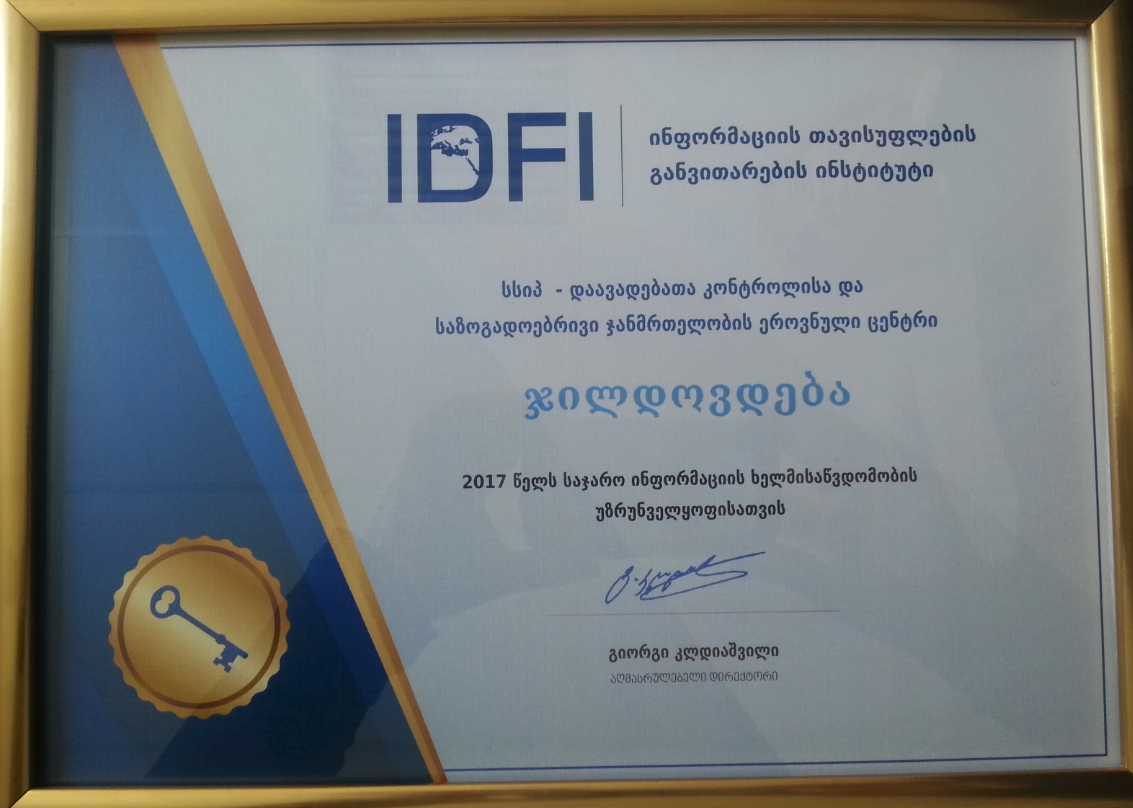 ცენტრი პერმანეტულად ამზადებს სხვადასხვა საკანონმდებლო და ნორმატიული აქტების პროექტებსცენტრი აქტიურად არის ჩართული  საინფორმაციო საშუალებებით კომუნიკაციაში (ტელევიზია, რადიო, საინფორმაციო სააგენტოები, ბეჭდური მედია, ინტერნეტ-ტელევიზიები, ინტერნეტ-პორტალები და სხვა)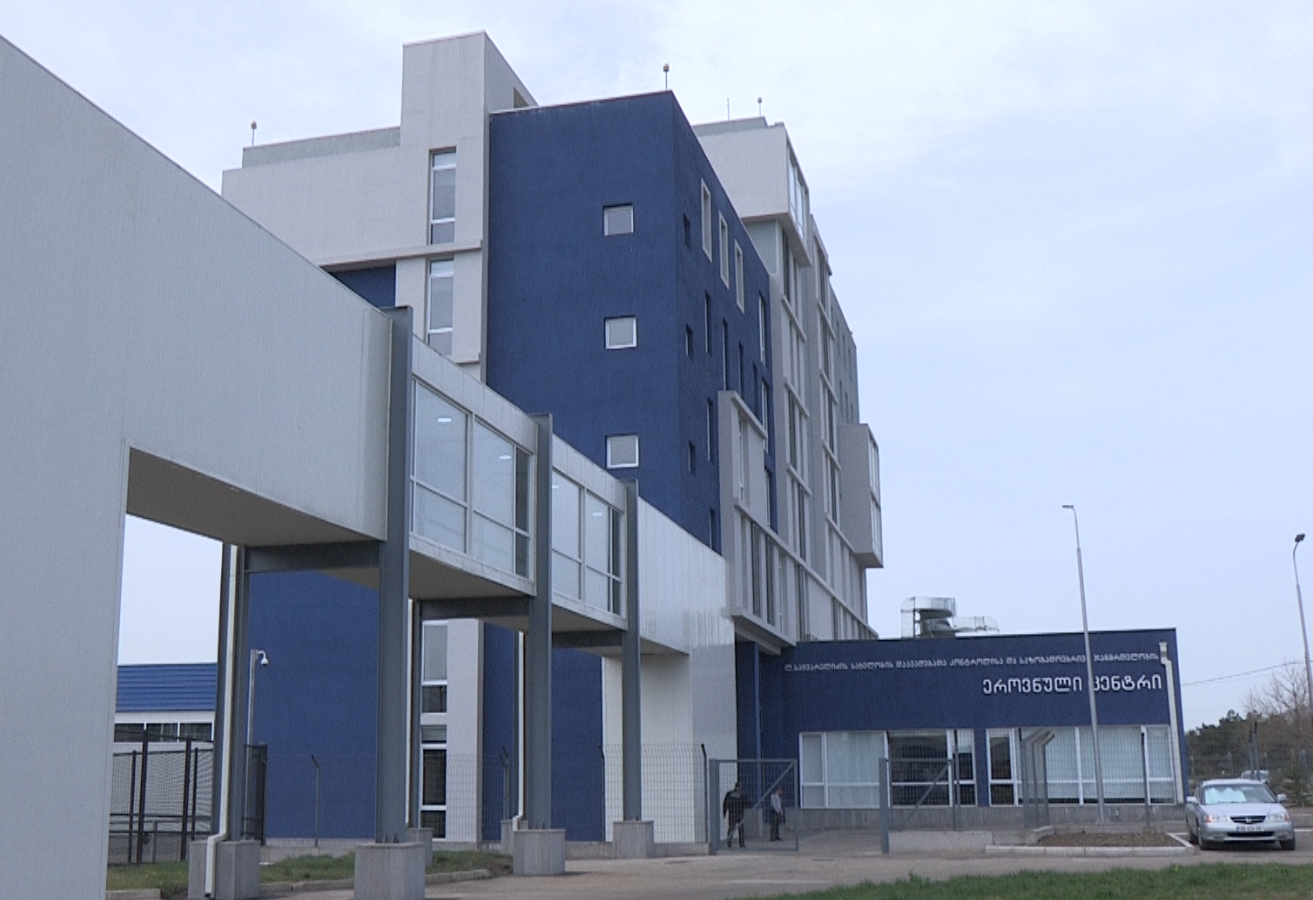 ინფორმაციის თავისუფლების განვითარების ინსტიტუტის (IDFI) მონიტორინგისა და კვლევის შედეგებით, დკსჯეც რეიტინგებში, ზედიზედ მეორედ დასახელდა ყველაზე ანგარიშვალდებულ და ღია საჯარო დაწესებულებებს შორისჯანდაცვის სამინისტროს დაფინანსებით აშენდა ცენტრის ახალი ადმინისტრაციული შენობა, რომელიც ლუგარის ცენტრთან, რეფერალურ  ლაბორატორიასთან, სასაწყობე მეურნეობასთან ერთად შექმნის მძლავრ კამპუსს შემდგომი განვითარების  პერსპექტივით.  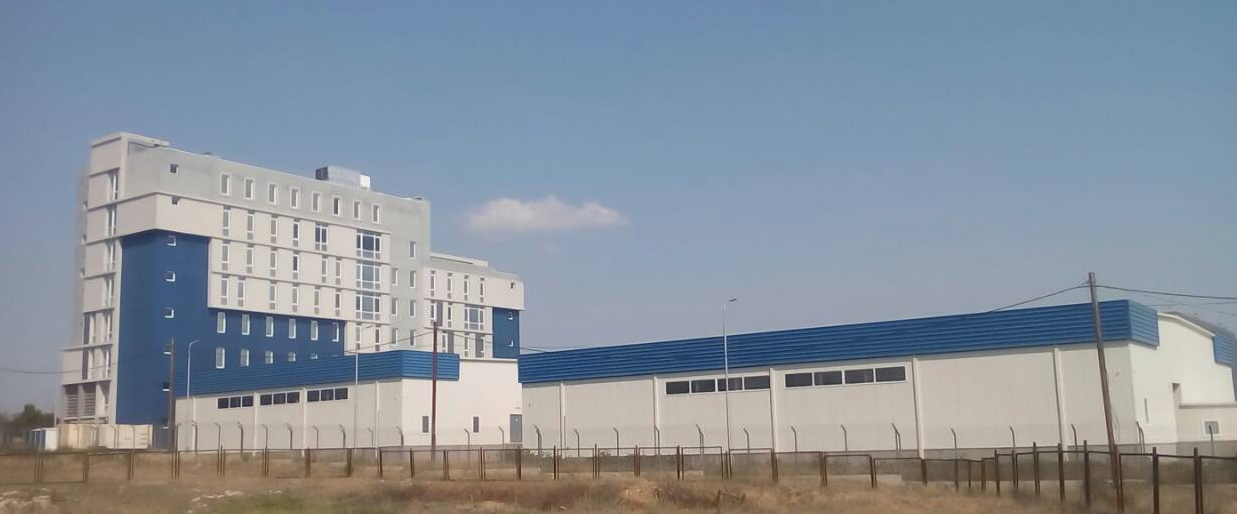 ცენტრის ფინანსური მდგრადობაცენტრის ფუნქციების ზრდიდან გამომდინარე ბიუჯეტის დაფინანსება ბოლო წლებში მზარდი დინამიკით ხასიათდება.დკსჯეც დაფინანსების დინამიკასახელმწიფო ბიუჯეტის დაფინანსებული შეწონილი და გამოყოფილი ასიგნების დინამიკარამდენიმე მსხვილი დონორის დაფინანსების ფარგლებში პროექტების ხარჯვის დინამიკა 2012 - 2017 წწ. (ათას ლარებში)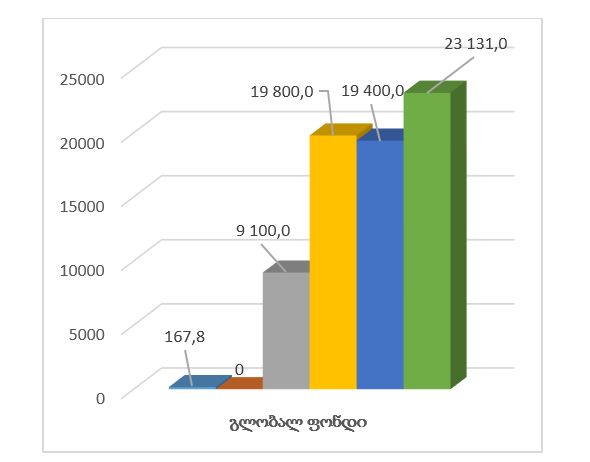 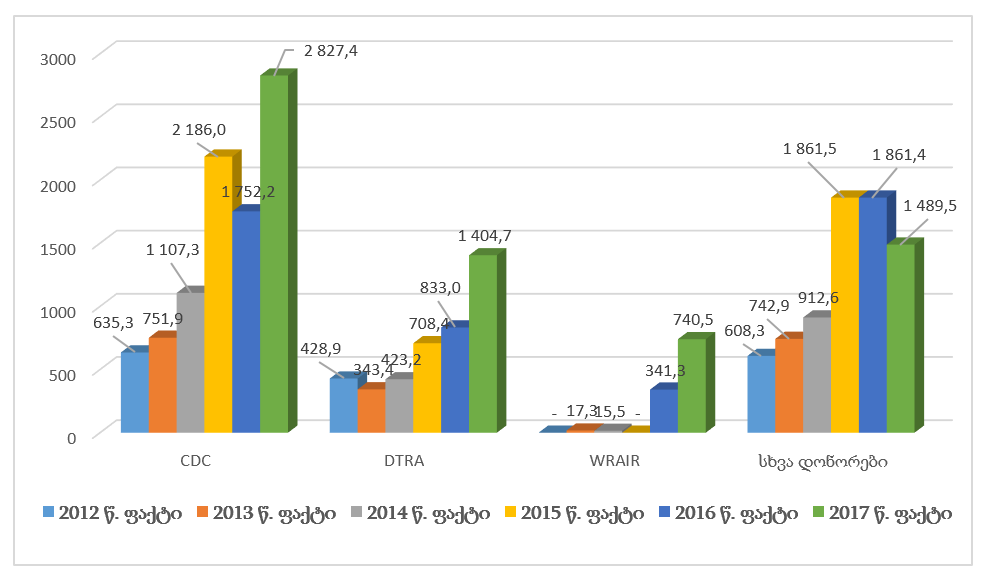 კომერციული საქმიანობის ბიუჯეტის შემოსავლების დინამიკა კატეგორიის მიხედვითკომერციული საქმიანობის ფარგლებში არსებული ბიუჯეტის შემოსავლების ძირითად თანხას შეადგენდა კომერციულად გაწეული ლაბორატორიული კვლევებიდან მიღებული შემოსავალი.ძირითადი გამოწვევებიიმუნიზაციის მეტი ადვოკატირება და მოცვის მაჩვენებლების გაზრდაანტიმიკრობული რეზისტენტობის, ინფექციური კონტროლისა და სამედიცინო მომსახურებასთან ასოცირებული ინფექციების ზედამხედველობის, კონტროლისა და პრევენციის მიმართულების გაძლიერებაწითელას ეპიდაფეთქებების შეკავებადედიდან შვილზე ინფექციების ვერტიკალური გზით გადაცემის ელიმინაციაC ჰეპატიტის ელიმინაციის კასკადის მხარდაჭერა კომპეტენციის ფარგლებშისაზოგადოებაში არსებული აივ ინფექციასთან ასოცირებული სტიგმის მაღალი დონეაივ ინფექციის შემთხვევების გამოვლენის დაბალი მაჩვენებელი და გვიან სტადიაზე დაავადების გამოვლენის მაღალი პროცენტიშპრიცისა და ნემსის პროგრამაში ნიმ-ების ჩართვისთვის ხელშემწყობი გარემოს გაძლიერების საჭიროება  მულტირეზისტენტული და ექსტენსიურად რეზისტენტული ტუბერკულოზის წარმატებული მკურნალობის დაბალი მაჩვენებელიტუბერკულოზის სერვისების მიწოდების უწყვეტობის საკითხისაზოგადოებრივი ჯანმრთელობის რისკებზე მზადყოფნისა და რეაგირების შესაძლებლობების გაძლიერება; ჯანმრთელობის გლობალური უსაფრთხოებისა და ჯანმრთელობის საერთაშორისო წესების განხორციელებაში მულტისექტორული ჩართულობაეროვნული გარე ხარისხის კონტროლის პროგრამის გაფართოება და ხარისხის კონტროლის სრულყოფალაბორატორიული ინფორმაციის მენეჯმენტის სისტემის (LIMS) სრულფასოვანი ამუშავებააფეთქებათა მართვისა და მათი სრულყოფილი გამოკვლევის  მიზნით, ლსს-ების შესაძლებლობათა გაფართოება, ტრენინგების ჩატარება და გამოცდილების გაზიარება არაგადამდებ დაავადებათა ეპიდზედამხედველობის შეფასება მისი  გაუმჯობესების მიზნითთამბაქოს კონტროლის გაძლიერება, ახალი საკანონმდებლო ცვლილებების დანერგვის ხელშეწყობაპრევენციული და პროფილაქტიკური მედიცინის, საზოგადოებრივი ჯანმრთელობის ნაკლები პრიორიტეტულობაჯანმრთელობის ხელშეწყობის პოპულარიზაციის ეფექტურობის ამაღლება ერთიანი უწყვეტი (არაფრაგმენტული) სოციალური მედიაკამპანიის განხორციელების გზითგარემოს და ჯანმრთელობის თანამედროვე სისტემის შექმნა და შესაძლებლობების გაძლიერება დკსჯეც ბაზაზესაზჯანდაცვის პროგრამების მეტი ინტეგრირება პირველადი ჯანდაცვის  პროგრამებში; საზოგადოებრივ ჯანდაცვაში ადამიანური რესურსის მომზადების, უწყვეტი განათლებისა და პროფესიული გადამზადების მწყობრი სისტემის ჩამოყალიბებაკიბოს სკრინინგული კვლევებით სამიზნე კონტინგენტის მოცვის მაჩვენებლების გაზრდა; მოსახლეობის ცნობიერებისა და ინფორმატიულობის დონის ამაღლება სკრინინგის მნიშვნელობის თაობაზესისხლის წარმოების ხარისხის კონტროლის ერთიანი სისტემის შექმნა; შესაბამისი საკანონმდებლო  ბაზის სრულყოფა საქართველოში დაბადებული ყველა ახალშობილის 100%-იანი მოცვის მიღწევა ახალშობილთა სმენის პირველადი სკრინინგული კვლევებითსამეცნიერო მიმართულებების გაფართოება; მულტიდისციპლინარული კვლევების შესაძლებლობების განვითარება; ახალი მოლეკულური, იმუნოლოგიური, ვირუსოლოგიური კვლევების მეთოდების დანერგვათემატური რეგისტრების განვითარებასტატისტიკური ანგარიშგების სრული ელექტრონიზება და მისი საშუალებით სხვადასხვა ჯვარედინი ანალიზების განხორციელება სარწმუნოების გაზრდის მიზნითგანახლებადი სასწავლო ტრეინინგების ნაკლებობა/არარსებობა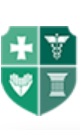 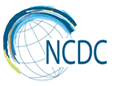 ჯანმრთელობა არის ადამიანის უპირველესი უფლება და ქვეყნების განვითარების ერთ-ერთი მთავარი მამოძრავებელი ძალა. ლევან საყვარელიძის სახელობის დაავადებათა კონტროლისა და საზოგადოებრივი ჯანმრთელობის ეროვნული ცენტრის (დკსჯეც) წარმოადგენს საქართველოს ჯანმრთელობის დაცვის სისტემაში არსებულ ერთ-ერთ წამყვან დაწესებულებას, რომლის ძირითადი მანდატი დაავადებათა ადრეული გამოვლენა და პრევენციაა, უმნიშვნელოვანესია მისი როლი ქვეყნის ჯანდაცის სისტემის განვითარებისა და მოსახლეობის ჯანმრთელობის გაუმჯობესების საქმეში.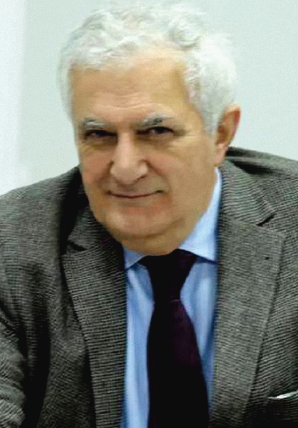 დკსჯეც - ჯანმრთელობის საერთაშორისო წესების და ჯანმრთელობის გლობალური უსაფრთხოების დღის წესრიგის ეროვნული კოორდიონატორისაქართველო  -  „რეალურ დროში ბიოზედამხედველობის“ სამოქმედო პაკეტის ლიდერი და „ზოონოზური დაავადებების“ და „ეროვნული ლაბორატორიული სისტემის“ სამოქმედო პაკეტების მხარდამჭერი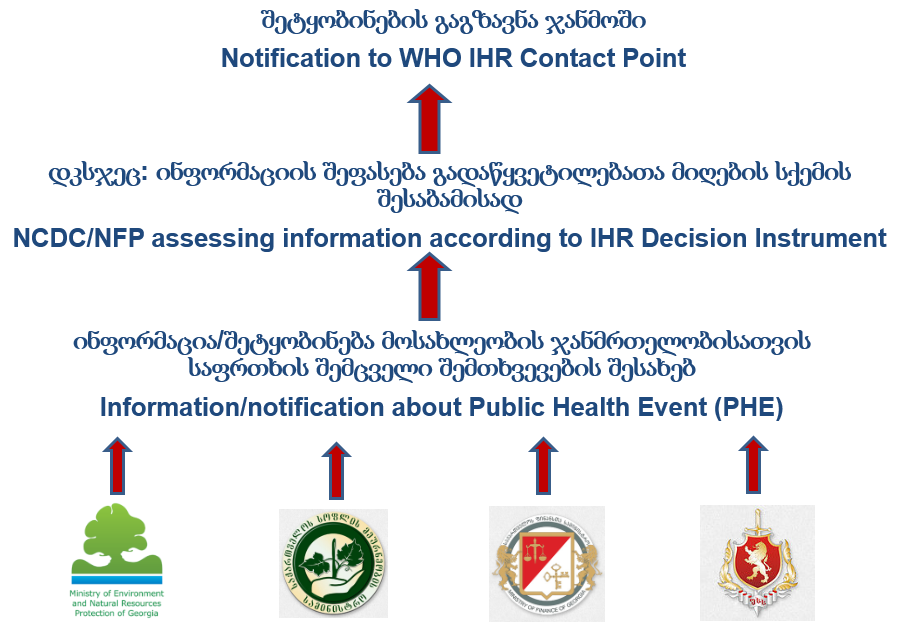 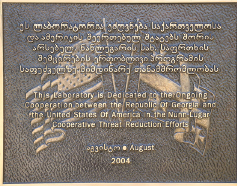 2013 წლის მაისიდან დაავადებათა კონტროლის და საზოგადოებრივი ჯანმრთელობის ეროვნული ცენტრის მართვაში გადავიდა რიჩარდ ლუგარის სახელობის საზოგადოებრივი ჯანმრთელობის კვლევითი ცენტრი,  რომელიც ერთადერთი BSL-3 ლაბორატორიაა არა მხოლოდ საქართველოში, არამედ მთელს კავკასიის და ცენტრალური აზიის რეგიონში და წარმოადგენს საქართველოს საზოგადოებრივი ჯანდაცვის სისტემის რეფერალურ ლაბორატორიას2013 წლის მაისიდან დაავადებათა კონტროლის და საზოგადოებრივი ჯანმრთელობის ეროვნული ცენტრის მართვაში გადავიდა რიჩარდ ლუგარის სახელობის საზოგადოებრივი ჯანმრთელობის კვლევითი ცენტრი,  რომელიც ერთადერთი BSL-3 ლაბორატორიაა არა მხოლოდ საქართველოში, არამედ მთელს კავკასიის და ცენტრალური აზიის რეგიონში და წარმოადგენს საქართველოს საზოგადოებრივი ჯანდაცვის სისტემის რეფერალურ ლაბორატორიას2014 წლის 5 ივნისს ხელი მოეწერა ამერიკის შეერთებული შტატებისა და საქართველოს მთავრობებს შორის შეთანხმებას „განსაკუთრებით საშიში პათოგენების აღმოჩენის, ეპიდემიოლოგიური ზედამხედველობის და რეაგირების ერთიანი ლაბორატორიული სისტემისა და საქართველოს რიჩარდ ლუგარის სახელობის საზოგადოებრივი ჯანდაცვის კვლევითი ცენტრის უზრუნველყოფასთან დაკავშირებული ხარჯებისა და პასუხისმგებლობების გადაცემის შესახებ“, რომელიც მომზადდა დკსჯეც-ის მიერ2015 წელს დკსჯეც-მა გაიარა საერთაშორისო სერთიფიცირება ISO9001:2008 მენეჯმენტის საკითხებში რიჩარდ ლუგარის საზოგადოებრივი კვლევითი ცენტრის ზოგადი ბაქტერიოლოგიისა და სეროლოგის ლაბორატორიებმა გაიარეს შეფასება და მიიღეს საერთაშორისო აკრედიტაცია ISO15189 (ANAB/ANSI)მიღებულ იქნა ჯანმოს მიერ აკრედიტირებული 3 ვირუსოლოგიური ლაბორატორიიის (პოლიომიელიტის, გრიპის, წითელა–წითურას) ყოველწლიური რეაკრედიტაცია2014 წლის 5 ივნისს ხელი მოეწერა ამერიკის შეერთებული შტატებისა და საქართველოს მთავრობებს შორის შეთანხმებას „განსაკუთრებით საშიში პათოგენების აღმოჩენის, ეპიდემიოლოგიური ზედამხედველობის და რეაგირების ერთიანი ლაბორატორიული სისტემისა და საქართველოს რიჩარდ ლუგარის სახელობის საზოგადოებრივი ჯანდაცვის კვლევითი ცენტრის უზრუნველყოფასთან დაკავშირებული ხარჯებისა და პასუხისმგებლობების გადაცემის შესახებ“, რომელიც მომზადდა დკსჯეც-ის მიერ2015 წელს დკსჯეც-მა გაიარა საერთაშორისო სერთიფიცირება ISO9001:2008 მენეჯმენტის საკითხებში რიჩარდ ლუგარის საზოგადოებრივი კვლევითი ცენტრის ზოგადი ბაქტერიოლოგიისა და სეროლოგის ლაბორატორიებმა გაიარეს შეფასება და მიიღეს საერთაშორისო აკრედიტაცია ISO15189 (ANAB/ANSI)მიღებულ იქნა ჯანმოს მიერ აკრედიტირებული 3 ვირუსოლოგიური ლაბორატორიიის (პოლიომიელიტის, გრიპის, წითელა–წითურას) ყოველწლიური რეაკრედიტაცია2014 წლის 5 ივნისს ხელი მოეწერა ამერიკის შეერთებული შტატებისა და საქართველოს მთავრობებს შორის შეთანხმებას „განსაკუთრებით საშიში პათოგენების აღმოჩენის, ეპიდემიოლოგიური ზედამხედველობის და რეაგირების ერთიანი ლაბორატორიული სისტემისა და საქართველოს რიჩარდ ლუგარის სახელობის საზოგადოებრივი ჯანდაცვის კვლევითი ცენტრის უზრუნველყოფასთან დაკავშირებული ხარჯებისა და პასუხისმგებლობების გადაცემის შესახებ“, რომელიც მომზადდა დკსჯეც-ის მიერ2015 წელს დკსჯეც-მა გაიარა საერთაშორისო სერთიფიცირება ISO9001:2008 მენეჯმენტის საკითხებში რიჩარდ ლუგარის საზოგადოებრივი კვლევითი ცენტრის ზოგადი ბაქტერიოლოგიისა და სეროლოგის ლაბორატორიებმა გაიარეს შეფასება და მიიღეს საერთაშორისო აკრედიტაცია ISO15189 (ANAB/ANSI)მიღებულ იქნა ჯანმოს მიერ აკრედიტირებული 3 ვირუსოლოგიური ლაბორატორიიის (პოლიომიელიტის, გრიპის, წითელა–წითურას) ყოველწლიური რეაკრედიტაციამსოფლიოში პირველად: აღმოჩენილია ახალი სახეობის ორთოპოქს ვირუსი (ახმეტის ვირუსი)ღამურებში აღმოჩენილია ბრუცელოზისა და ლეპტოსპიროზის გამომწვევებიBartonella taylorii დადგინდა, როგორც ადამიანის პათოგენი შიდსიან პაციენტშიJanibacter hoylei PVAS-1 გამოყოფა ენდოკარდიტის დიაგნოზის მქონე პაციენტის კლინიკური ნიმუშიდანპირველად საქართველოში:მსოფლიოში პირველად: აღმოჩენილია ახალი სახეობის ორთოპოქს ვირუსი (ახმეტის ვირუსი)ღამურებში აღმოჩენილია ბრუცელოზისა და ლეპტოსპიროზის გამომწვევებიBartonella taylorii დადგინდა, როგორც ადამიანის პათოგენი შიდსიან პაციენტშიJanibacter hoylei PVAS-1 გამოყოფა ენდოკარდიტის დიაგნოზის მქონე პაციენტის კლინიკური ნიმუშიდანპირველად საქართველოში: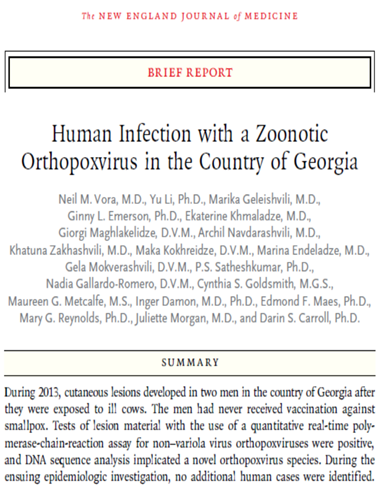 განხორციელდა ევროკავშირის ტექნიკური დახმარებისა და ინფორმაციის გაცვლის მექანიზმის (TAIEX) ევროკავშირის ექსპერტთა მისიის ვიზიტი  „საქართველოში სამედიცინო ნარჩენების მართვის გაუმჯობესების“ მიზნითEU ტექნიკური და ფინანსური მხარდაჭერით დაიწყო მუშაობა Twinning-ის პროექტმა „გარემოსა და ჯანმრთელობის სისტემის გაძლიერება საქართველოში“მომზადდა გარემოს და ჯანმრთელობის ეროვნული სამოქმედო გეგმის (NEHAP) პროექტი       კოორდინაცია შემუშავდა და დამტკიცდა „საზოგადოებრივი ჯანდაცვის მუნიციპალური სამსახურების ფუნქციონირების შესახებ“ საზოგადოებრივი ჯანმრთელობის დაცვის ეროვნული რეკომენდაცია (გაიდლაინი) განხორციელდა საზჯანდაცვის სფეროში ჯანმოს ექსპერტთა ჯგუფის შეფასებითი მისიის ვიზიტი საქართველოშიშემუშავდა ადგილობრივი მოსახლეობის საჭიროებებზე დაფუძნებული მუნიციპალური პროგრამების ნუსხა, მათი შედგენის და განხორციელების მეთოდოლოგია დაინერგა ლოჯისტიკური მართვის ელექტრონული მოდული, რომლის გამოყენებითაც შესაძლებელია, როგორც ვაქცინების, ასევე სხვა მარაგების სრული კონტროლი და პროცესებზე ზედამხედველობაიმერეთის სამმართველოს ბაქტერიოლოგიური ლაბორატორია აღიჭურვა ახალი ბაქტეკის FX40 მოდელის სისხლის საკულტივაციო აპარატითსაზ. ჯანდაცვის რეგიონული სამმართველოებისა და განყოფილებების უშუალო მონაწილეობით და საზ. ჯანდაცვის მუნიციპალური ცენტრების აქტიური ჩართულობით განხორციელდა ფართომასშტაბიანი პილოტური კვლევები: ,,იოდ-დეფიციტის კვლევა საქართველოში“  და  ,,სიმსუქნის კვლევა ბავშვებში“გაფართოვდა კომერციული ლაბორატორიული კვლევითი მომსახურებასისტემატურად ტარდებოდა  რეგიონებისა და მუნიციპალური საზოგადოებრივი ჯანდაცვის ცენტრების, ლაბორატორიების წარმომადგენელთა შეხვედრებიგლობალური  ფონდის დაფინანსებით მიმდინარე პროგრამებილუგარის ცენტრის ზოგადი ბაქტერიოლოგიისა და სეროლოგიის ლაბორატორიებში ჩატარდა სააკრედიტაციო შეფასება, რის შედეგად აღნიშნულ ლაბორატორიებს ამერიკული სააკრედიტაციო ორგანოს ANAB-ის მიერ მიენიჭა საერთაშორისო აკრედიტაცია ISO15189დაინერგა და ხორციელდება  ხარისხის გარე კონტროლის ყოველთვიური პროგრამა EQA/UKNEQAS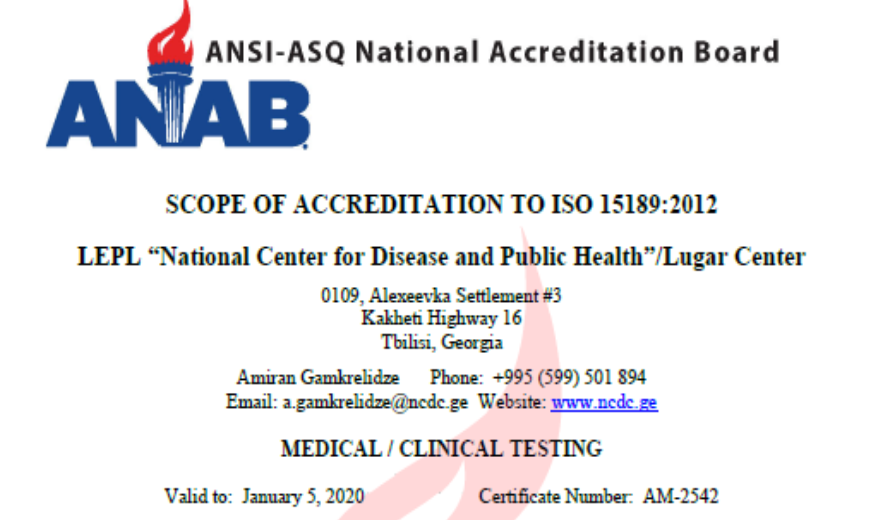 დაინერგა პერსონალის კომპეტენციის შეფასების პრაქტიკადამტკიცდა და განხორციელდა ხარისხის შიდა აუდიტების წლიური გეგმაშეიქმნა, დამტკიცდა და დაინერგა 300-ზე მეტი ხარისხის დოკუმენტი (სსპ-ები, ფორმები, სახელმძღვანელოები და სხვა) მომზადდა ხარისხის სახელმძღვანელოგანხორციელდა სიმულაციური და რეალური აუდიტებიგანახლდა ხარისხის კომიტეტის შემადგენლობაშემუშავდა და დაინერგა რისკების თავიდან აცილების გეგმასაქართველო არჩეულ იქნა ჯანმოს ევროპის რეგიონული კომიტეტის მუდმივმოქმედი კომიტეტის (SCRC) თავმჯდომარედ 2017-2018 წწ ვადითცენტრმა მიიღო მადლობის წერილი აშშ სენატორ რიჩარდ ლუგარისგან, წარმატებული საქმიანობისა და სამეცნიერო მიღწევებისთვისთავდაცვის საფრთხეების შემცირების სააგენტოსა (DTRA) და ცენტრს შორის მიმდინარე თანამშრომლობის ფარგლებში წარმატებით განხორციელდა ამერიკის შეერთებული შტატებისა და საქართველოს მთავრობებს შორის 2014 წ. გაფორმებული შეთანხმებით განსაზღვრული პირობები  რ. ლუგარის სახ. საზოგადოებრივი ჯანდაცვის კვლევითი ცენტრისა და ერთიანი ლაბორატორიული სისტემის უზრუნველყოფასთან დაკავშირებული ხარჯებისა და პასუხისმგებლობების გადმოცემის შესახებ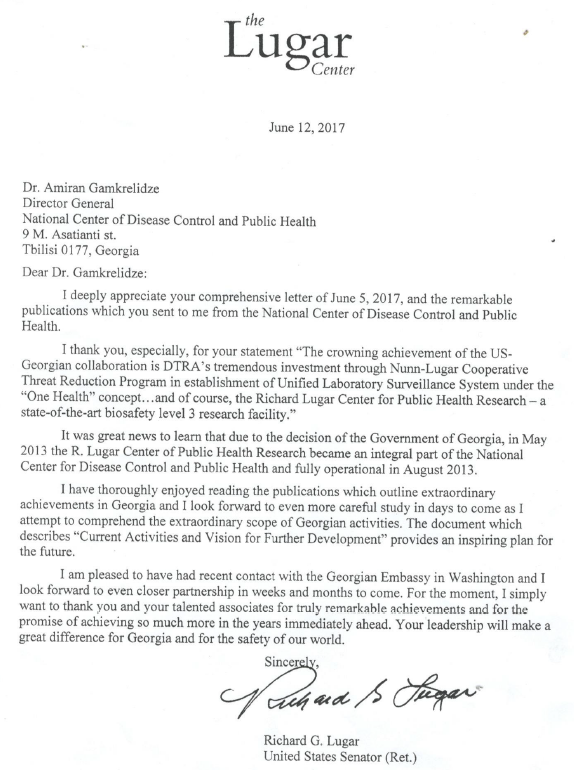 ყოველწლიურად ტარდება ცენტრის მართვის კოლეგიური ორგანოს - სამეთვალყურეო საბჭოს სხდომავოლტერ რიდის არმიის კვლევით ინსტიტუტთან (WRAIR) გაფორმდა და ამოქმედდა ხელშეკრულება ლუგარის ცენტრის ლაბორატორიის მუშაობასთან და მის საოპერაციო მომსახურებასთან დაკავშირებული ხარჯების თანადაფინანსების მიზნით  ცენტრი აქტიურად მონაწილეობდა ქალაქ თბილისში 2015 წლის 13 ივნისს მომხდარი სტიქიის შედეგების სალიკვიდაციო სამუშაოებში  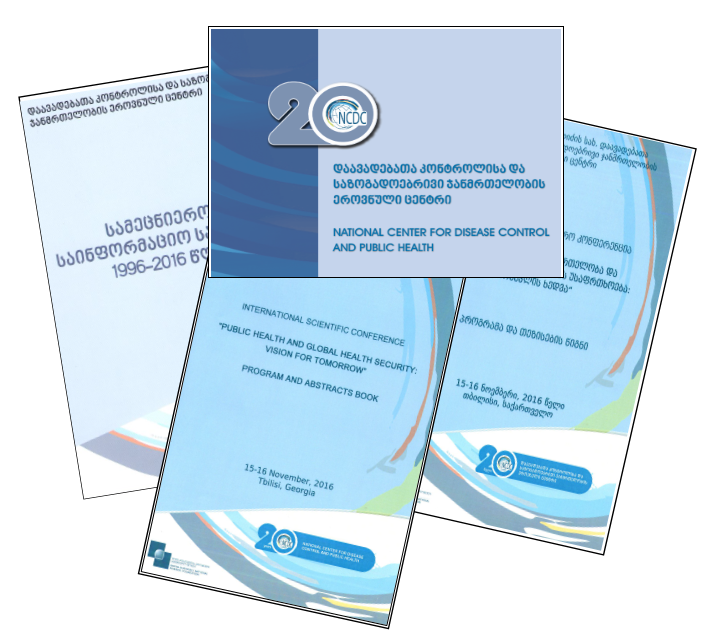 